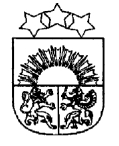 LATVIJAS  REPUBLIKA  KRĀSLAVAS  NOVADSKRĀSLAVAS  NOVADA  DOMEReģ. Nr. 90001267487Rīgas iela 51, Krāslava, Krāslavas nov., LV-5601. Tālrunis +371 65624383, fakss +371 65681772e-pasts: dome@kraslava.lvKrāslavāSĒDES PROTOKOLS2019.gada 27.novembrī									Nr.17Sēde sasaukta  Krāslavas novada domē,                        Rīgas ielā 51, Krāslavā, plkst.1400Sēdi atklāj plkst.1400Sēdi vada – novada domes priekšsēdētājs Gunārs UpenieksSēdi protokolē – lietvede Ārija LeonovičaPiedalāsDeputāti: Valentīna Bārtule, Vera Bīriņa,  Jāzeps Dobkevičs, Aleksandrs Jevtušoks, Raimonds Kalvišs, Antons Ļaksa, Viktors Moisejs, Aleksandrs Savickis, Gunārs Svarinskis, Jānis Tukāns, Gunārs Upenieks, Janīna Vanaga, Ēriks ZaikovskisPašvaldības administrācijas darbinieki:J.Geiba, izpilddirektors;V.Aišpurs, administratīvās nodaļas vadītājs;I.Tārauds, juriskonsults;I.Skerškāns, zemes lietu speciālists;E.Ciganovičs, juriskonsults;I.Dzalbe, attīstības nodaļas vadītāja;I.Bidzāne, Bāriņtiesas priekšsēdētāja;I.Kavinska, sabiedrisko attiecību speciāliste;K.Paunuņš, IT lietotāju atbalsta speciālists;S.Puncule-Japiņa, juriskonsulte;I.Skerškāns, zemes lietu speciālists;G.Grišāne, Krāslavas p.p. un Skaistas p.p. vadītāja;Ē.Gabrusāne, Indras p.p. un Robežnieku p.p. vadītāja;S.Kozlovska, Piedrujas p.p. un Kalniešu p.p. vadītāja;A.Umbraško, Aulejas p.p. un Kombuļu p.p. vadītājs;J.Roga, reportieris;I.Danovska, Būvvaldes vadītāja;L.Biglāne, IP vadītāja;V.Maslovs, SIA Krāslavas nami valdes priekšsēdētājs.Nepiedalās: Viktorija Lene (ārpus LV), Dmitrijs Zalbovičs (komandējumā) Sēdes vadītājs G.Upenieks piedāvā veikt izmaiņas sēdes darba kārtībā un iekļaut:papildjautājumu Nr.12 “Par nekustamo īpašumu nosacīto cenu”;papildjautājumu Nr.13 “Par projekta “Robežnieku pamatskolas apgaismojuma modernizācija” tehniskā projekta dokumentācijas izmaksu norakstīšanu”;papildjautājumu Nr.14 “Par finansējuma piešķiršanu”;papildjautājumu Nr.15 “Par līdzfinansējumu Biedrībai Latgales reģiona tūrisma asociācijai „Ezerzeme“”;papildjautājumu Nr.16 “Par līdzfinansējumu projektam “Mārketinga kampaņa Latgales reģiona tūrisma attīstībai un popularizēšanai”;papildjautājumu Nr.17 “Par kustamās mantas noņemšanu no bilances”;papildjautājumu Nr.18 “Par pašvaldības dalību un līdzfinansējumu ELFLA projektam „Pamatpakalpojumi un ciematu atjaunošana Krāslavas novada Kaplavas un Skaistas pagastos””;papildjautājumu Nr.19 “Par nekustamā īpašuma nodokļa parāda un nokavējuma naudas piedziņu bezstrīda kārtībā”;papildjautājumu Nr.20 “Par nomas tiesībām”;papildjautājumu Nr.21 “Par dāvinājuma pieņemšanu”;papildjautājumu Nr.22 “Par ēkas (būves) “Papardes”, Bolūži, Kombuļu pagastā, Krāslavas novadā (būves kadastra apzīmējums 6074 006 0142 001) nojaukšanu”;papildjautājumu Nr.23 “Par Krāslavas novada pašvaldības nekustamā īpašuma atsavināšanu”;papildjautājumu Nr.24 “Par Krāslavas novada pašvaldības saistošajiem noteikumiem”;papildjautājumu Nr.25 “Par materiālās palīdzības piešķiršanu”;papildjautājumu Nr.26 “Par ziemassvētku/jaungada dāvanām”;papildjautājumu Nr.27 “Par sadzīves atkritumu apsaimniekošanas maksu”;papildjautājumu Nr.28 “Par grozījumiem „Krāslavas novada pašvaldības deputātu un darbinieku atlīdzības nolikumā””;papildjautājumu Nr.29 “Par “Kārtības, kādā piešķir naudas balvu Krāslavas novada sportistiem par izciliem sasniegumiem sportā” un Vērtēšanas komisijas apstiprināšanu”;papildjautājumu Nr.30 “Par publiskās apspriešanas rīkošanu jautājumā “Vai Jūs atbalstāt Aglonas novada Šķeltovas, Grāveru un Kastuļinas pagastu  pievienošanu Krāslavas novadam, īstenojot uzsākto administratīvi teritoriālo reformu?””;papildjautājumu Nr.31 “Par nomas līguma Nr.3.5/2018/18n izbeigšanu “.Deputātiem citu priekšlikumu un iebildumu nav.Balso par darba kārtību ar papildinājumiem.Vārdiskais balsojums:par –  V.Bārtule, V.Bīriņa, J.Dobkevičs, A.Jevtušoks, R.Kalvišs, A.Ļaksa, V.Moisejs,             A.Savickis, G.Svarinskis, J.Tukāns, G.Upenieks, J.Vanaga, Ē.Zaikovskispret - navatturas – navAtklāti balsojot, par – 13, pret – nav, atturas – nav, Krāslavas novada dome nolemj:	Apstiprināt domes sēdes darba kārtību ar papildinājumiem.Darba kārtība:Par zemes vienību sadalīšanuPar zemes ierīcības projektu apstiprināšanuZemes jautājumiAdresācijas jautājumiPar deklarētās dzīvesvietas ziņu anulēšanuDzīvokļu jautājumiPar Krāslavas Bērnu un jauniešu centra direktora amata pretendentu atlases konkursa nolikuma apstiprināšanu un pretendentu atlases komisijas izveidošanuPar Izvaltas pamatskolas likvidāciju Par rīkojuma apstiprināšanuPar izmaiņām Krāslavas novada domes komisiju sastāvāPar Krāslavas novada domes izpilddirektoruPar nekustamo īpašumu nosacīto cenuPar projekta “Robežnieku pamatskolas apgaismojuma modernizācija” tehniskā projekta dokumentācijas izmaksu norakstīšanuPar finansējuma piešķiršanuPar līdzfinansējumu Biedrībai Latgales reģiona tūrisma asociācijai „Ezerzeme“Par līdzfinansējumu projektam “Mārketinga kampaņa Latgales reģiona tūrisma attīstībai un popularizēšanai”Par kustamās mantas noņemšanu no bilancesPar pašvaldības dalību un līdzfinansējumu ELFLA projektam „Pamatpakalpojumi un ciematu atjaunošana Krāslavas novada Kaplavas un Skaistas pagastos”Par nekustamā īpašuma nodokļa parāda un nokavējuma naudas piedziņu bezstrīda kārtībāPar nomas tiesībāmPar dāvinājuma pieņemšanuPar ēkas (būves) “Papardes”, Bolūži, Kombuļu pagastā, Krāslavas novadā (būves kadastra apzīmējums 6074 006 0142 001) nojaukšanuPar Krāslavas novada pašvaldības nekustamā īpašuma atsavināšanuPar Krāslavas novada pašvaldības saistošajiem noteikumiem Par materiālās palīdzības piešķiršanuPar ziemassvētku/jaungada dāvanāmPar sadzīves atkritumu apsaimniekošanas maksuPar grozījumiem „Krāslavas novada pašvaldības deputātu un darbinieku atlīdzības nolikumā”Par “Kārtības, kādā piešķir naudas balvu Krāslavas novada sportistiem par izciliem sasniegumiem sportā” un Vērtēšanas komisijas apstiprināšanuPar publiskās apspriešanas rīkošanu jautājumā “Vai Jūs atbalstāt Aglonas novada Šķeltovas, Grāveru un Kastuļinas pagastu  pievienošanu Krāslavas novadam, īstenojot uzsākto administratīvi teritoriālo reformu?”Par nomas līguma Nr.3.5/2018/18n izbeigšanu 1.§Par zemes vienību sadalīšanuZiņo: G.UpenieksBalso par lēmuma projektu kopumā.Vārdiskais balsojums:par –  V.Bārtule, V.Bīriņa, J.Dobkevičs, A.Jevtušoks, R.Kalvišs, A.Ļaksa, V.Moisejs,             A.Savickis, G.Svarinskis, J.Tukāns, G.Upenieks, J.Vanaga, Ē.Zaikovskispret - navatturas – navAtklāti balsojot, par – 13, pret – nav, atturas – nav, Krāslavas novada dome nolemj:1.1.Saskaņā ar “Zemes ierīcības likuma” 8.panta noteikumiem, atļaut sadalīt zemes vienību "Geki", Bogdāni, Skaistas pagasts, Krāslavas novads, ar kadastra apzīmējumu 6088 008 0056, un pasūtīt zemes ierīcības projektu.Pamatojums – īpašnieku iesniegums, zemes grāmatu apliecību kopijas, zemes vienību sadales shēma.Zemes gabalu sadalīt atbilstoši pievienotajai shēmai un darba uzdevumam.1.2.Saskaņā ar “Zemes ierīcības likuma” 8.panta noteikumiem, atļaut sadalīt zemes vienību Lauku ielā 16B, Krāslavā, Krāslavas novadā, ar kadastra apzīmējumu 6001 002 0139, un pasūtīt zemes ierīcības projektu.Pamatojums – īpašnieku iesniegums, zemes vienību sadales shēma.Zemes gabalu sadalīt atbilstoši pievienotajai shēmai un darba uzdevumam.Lēmuma projekta iesniedzējs:Domes priekšsēdētājs G.UpenieksLēmuma projektu sagatavotājsBūvvaldes vadītāja I.Danovska2.§Par zemes ierīcības projektu apstiprināšanuZiņo: G.UpenieksVārdiskais balsojums:par –  V.Bārtule, V.Bīriņa, J.Dobkevičs, A.Jevtušoks, R.Kalvišs, A.Ļaksa, V.Moisejs,             A.Savickis, G.Svarinskis, J.Tukāns, G.Upenieks, J.Vanaga, Ē.Zaikovskispret - navatturas – navAtklāti balsojot, par – 13, pret – nav, atturas – nav, Krāslavas novada dome nolemj:  	Saskaņā ar „Zemes ierīcības likuma” 10.panta pirmo daļu un MK noteikumiem Nr.505 “Zemes ierīcības projekta izstrādes noteikumi”, apstiprināt zemes vienības ar kadastra apzīmējumu 6088 005 0081, Skaistas pagastā, Krāslavas novadā, sadales projektu.Zemes vienībai Nr.1 (6088 005 0175) ar platību 3,26 ha saglabāt nosaukumu “Ezerbērzi”, Skaistas pagasts, Krāslavas novads.Zemes vienību lietošanas mērķis – zeme, uz kuras galvenā saimnieciskā darbība ir lauksaimniecība, kods 0101.Zemes vienībai Nr.2 (6088 005 0176) ar platību 5,04 ha piešķirt nosaukumu “Ezerbērziņi”, Skaistas pagasts, Krāslavas novads.Zemes vienību lietošanas mērķis – zeme, uz kuras galvenā saimnieciskā darbība ir lauksaimniecība, kods 0101.Lēmuma projekta iesniedzējs:Domes priekšsēdētājs G.UpenieksLēmuma projektu sagatavotājsBūvvaldes vadītāja I.Danovska3.§Zemes jautājumiZiņo: G.UpenieksBalso par lēmuma projektu kopumā.Vārdiskais balsojums:par –  V.Bārtule, V.Bīriņa, J.Dobkevičs, A.Jevtušoks, R.Kalvišs, A.Ļaksa, V.Moisejs,             A.Savickis, G.Svarinskis, J.Tukāns, G.Upenieks, J.Vanaga, Ē.Zaikovskispret - navatturas – navAtklāti balsojot, par – 13, pret – nav, atturas – nav, Krāslavas novada dome nolemj:1. Pamatojoties uz Tatjanas S[..] 07.10.2019. iesniegumu, iznomāt Tatjanai S[..], personas kods [..], dzīvo Krāslavas novadā, Robežnieku pagastā[..], Krāslavas novada pašvaldībai piekritīgo zemes vienību 4,2 ha platībā ar kadastra Nr.6086-006-0047 Krāslavas novada Robežnieku pagastā uz 6 gadiem, nosakot nomas maksu atbilstoši Krāslavas novada domes apstiprinātam nomas pakalpojumu maksas cenrādim, saskaņā ar MK noteikumu Nr.350 „Publiskas personas zemes nomas un apbūves tiesības noteikumi” 30.4.punktu. Zemes lietošanas mērķis – zeme, uz kuras galvenā saimnieciskā darbība ir lauksaimniecība (kods 0101).2. Pamatojoties uz Jeļenas D[..]10.10.2019. iesniegumu, iznomāt Jeļenai D[..], personas kods [..], dzīvo Krāslavas novadā, Robežnieku pagastā, [..]Krāslavas novada pašvaldībai piekritīgo zemes vienību 3,5 ha platībā ar kadastra Nr.6086-004-0704 Krāslavas novada Robežnieku pagastā uz 6 gadiem, nosakot nomas maksu atbilstoši Krāslavas novada domes apstiprinātam nomas pakalpojumu maksas cenrādim, saskaņā ar MK noteikumu Nr.350 „Publiskas personas zemes nomas un apbūves tiesības noteikumi” 30.4.punktu. Zemes lietošanas mērķis – zeme, uz kuras galvenā saimnieciskā darbība ir lauksaimniecība (kods 0101).3. Pamatojoties uz Viktora S[..] 30.10.2019. iesniegumu, iznomāt Viktoram S[..], personas kods [..], dzīvo Krāslavas novada Robežnieku pagastā[..], Krāslavas novada pašvaldībai piekritīgo zemes vienību 0,83 ha platībā ar kadastra apzīmējumu 6086-006-0240 Robežnieku pagastā uz 30 gadiem, nosakot nomas maksu 0,5% apmērā no zemes kadastrālās vērtības gadā, saskaņā ar MK noteikumu Nr.350 „Publiskas personas zemes nomas un apbūves tiesības noteikumi” 30.2.punktu. Zemes vienību lietošanas mērķis – zeme, uz kuras galvenā saimnieciskā darbība ir lauksaimniecība (kods 0101).4. Pamatojoties uz Nikolaja V[..]24.10.2019. iesniegumu, pagarināt 2009.gada 12.jūnija Robežnieku pagasta zemes nomas līgumu Nr.14-V uz 20 gadiem, nosakot nomas maksu 0,5% apmērā no zemes kadastrālās vērtības gadā, saskaņā ar MK noteikumu Nr.644 „Noteikumi par neizpirktās lauku apvidus zemes nomas līguma noslēgšanas un nomas maksas aprēķināšanas kārtību” 7.punktu. Zemes lietošanas mērķis – zeme, uz kuras galvenā saimnieciskā darbība ir lauksaimniecība (kods 0101).5. Pamatojoties uz Aelitas M[..] 05.11.2019. iesniegumu, pagarināt 2009.gada 16.jūnija Robežnieku pagasta zemes nomas līgumu Nr.37-M uz 20 gadiem, nosakot nomas maksu 0,5% apmērā no zemes kadastrālās vērtības gadā, saskaņā ar MK noteikumu Nr.644 „Noteikumi par neizpirktās lauku apvidus zemes nomas līguma noslēgšanas un nomas maksas aprēķināšanas kārtību” 7.punktu. Zemes lietošanas mērķis – zeme, uz kuras galvenā saimnieciskā darbība ir lauksaimniecība (kods 0101).6. Pamatojoties uz Gunāra Ļ[..] 05.11.2019. iesniegumu, pagarināt 2009.gada 29.jūnija Robežnieku pagasta zemes nomas līgumu Nr.16-L uz 20 gadiem, nosakot nomas maksu 0,5% apmērā no zemes kadastrālās vērtības gadā, saskaņā ar MK noteikumu Nr.644 „Noteikumi par neizpirktās lauku apvidus zemes nomas līguma noslēgšanas un nomas maksas aprēķināšanas kārtību” 7.punktu. Zemes lietošanas mērķis – zeme, uz kuras galvenā saimnieciskā darbība ir lauksaimniecība (kods 0101).7. Pamatojoties uz Josifa S[..] 06.11.2019. iesniegumu, pagarināt 2009.gada 17.augusta Robežnieku pagasta zemes nomas līgumu Nr.47-S uz 20 gadiem, nosakot nomas maksu 0,5% apmērā no zemes kadastrālās vērtības gadā, saskaņā ar MK noteikumu Nr.644 „Noteikumi par neizpirktās lauku apvidus zemes nomas līguma noslēgšanas un nomas maksas aprēķināšanas kārtību” 7.punktu. Zemes lietošanas mērķis – zeme, uz kuras galvenā saimnieciskā darbība ir lauksaimniecība (kods 0101).8. Pamatojoties uz Marijas B[..] 06.11.2019. iesniegumu, pagarināt 2009.gada 25.jūnija Robežnieku pagasta zemes nomas līgumu Nr.14-B uz 20 gadiem, nosakot nomas maksu 0,5% apmērā no zemes kadastrālās vērtības gadā, saskaņā ar MK noteikumu Nr.644 „Noteikumi par neizpirktās lauku apvidus zemes nomas līguma noslēgšanas un nomas maksas aprēķināšanas kārtību” 7.punktu. Zemes lietošanas mērķis – zeme, uz kuras galvenā saimnieciskā darbība ir lauksaimniecība (kods 0101).9. Pamatojoties uz Olgas O[..]30.09.2019. iesniegumu, pagarināt 2014.gada 27.novembra Robežnieku pagasta zemes nomas līgumu Nr.81-K (reģ. Nr.262) uz 25 gadiem, nosakot nomas maksu 0,5% apmērā no zemes kadastrālās vērtības gadā, saskaņā ar MK noteikumu Nr.350 „Publiskas personas zemes nomas un apbūves tiesības noteikumi” 30.2.punktu. Zemes lietošanas mērķis – zeme, uz kuras galvenā saimnieciskā darbība ir lauksaimniecība (kods 0101).10. Pamatojoties uz Tatjanas S[..] 07.10.2019. iesniegumu, pagarināt 2014.gada 27.novembra Robežnieku pagasta zemes nomas līgumu Nr.89-S (reģ. Nr.264) uz 6 gadiem, nosakot nomas maksu atbilstoši Krāslavas novada domes apstiprinātam nomas pakalpojumu maksas cenrādim, saskaņā ar MK noteikumu Nr.350 „Publiskas personas zemes nomas un apbūves tiesības noteikumi” 30.4.punktu. Zemes lietošanas mērķis – zeme, uz kuras galvenā saimnieciskā darbība ir lauksaimniecība (kods 0101).11. Pamatojoties uz Genādija K[..]07.10.2019. iesniegumu, pagarināt 2014.gada 27.novembra Robežnieku pagasta zemes nomas līgumu Nr.82-K (reģ. Nr.260) uz 6 gadiem, nosakot nomas maksu atbilstoši Krāslavas novada domes apstiprinātam nomas pakalpojumu maksas cenrādim, saskaņā ar MK noteikumu Nr.350 „Publiskas personas zemes nomas un apbūves tiesības noteikumi” 30.4.punktu. Zemes lietošanas mērķis – zeme, uz kuras galvenā saimnieciskā darbība ir lauksaimniecība (kods 0101).12. Pamatojoties uz Pētera K[..] 11.10.2019. iesniegumu, pagarināt 2014.gada 27.novembra Robežnieku pagasta zemes nomas līgumu Nr.83-K (reģ. Nr.265) uz 25 gadiem, nosakot nomas maksu 0,5% apmērā no zemes kadastrālās vērtības gadā, saskaņā ar MK noteikumu Nr.350 „Publiskas personas zemes nomas un apbūves tiesības noteikumi” 30.2.punktu. Zemes lietošanas mērķis – zeme, uz kuras galvenā saimnieciskā darbība ir lauksaimniecība (kods 0101).13. Pamatojoties uz Jevgēnija K[..] 11.10.2019. iesniegumu, pagarināt 2014.gada 27.novembra Robežnieku pagasta zemes nomas līgumu Nr.84-K (reģ. Nr.261) uz 6 gadiem, nosakot nomas maksu atbilstoši Krāslavas novada domes apstiprinātam nomas pakalpojumu maksas cenrādim, saskaņā ar MK noteikumu Nr.350 „Publiskas personas zemes nomas un apbūves tiesības noteikumi” 30.4.punktu. Zemes lietošanas mērķis – zeme, uz kuras galvenā saimnieciskā darbība ir lauksaimniecība (kods 0101).14. Pamatojoties uz Vladislava V[..] 29.08.2019. iesniegumu, pagarināt 2014.gada 19.decembra Piedrujas pagasta zemes nomas līgumu Nr.225/2014 (reģ. Nr.15) uz 25 gadiem, nosakot nomas maksu 0,5% apmērā no zemes kadastrālās vērtības gadā, saskaņā ar MK noteikumu Nr.350 „Publiskas personas zemes nomas un apbūves tiesības noteikumi” 30.2.punktu. Zemes lietošanas mērķis – zeme, uz kuras galvenā saimnieciskā darbība ir lauksaimniecība (kods 0101).15. Pamatojoties uz Georgija M[..] 10.10.2019. iesniegumu, grozīt 19.12.2014. Piedrujas pagasta lauku apvidus zemes nomas līgumu Nr.226/2014 (reģ. Nr.16). Samazināt Georgijam M[..], personas kods [..], iznomātās zemes platību, atstājot nomas lietošanā zemes vienības ar kadastra apzīmējumu 6084-005-0157 daļu 13,5 ha platībā saskaņā ar grafisko pielikumu, kā arī pagarināt 19.12.2014. Piedrujas pagasta lauku apvidus zemes nomas līguma Nr.226/2014 (reģ. Nr.16) darbības termiņu uz 25 gadiem, nosakot nomas maksu 0,5% apmērā no zemes kadastrālās vērtības gadā, saskaņā ar MK noteikumu Nr.350 „Publiskas personas zemes nomas un apbūves tiesības noteikumi” 30.2.punktu. Zemes lietošanas mērķis – zeme, uz kuras galvenā saimnieciskā darbība ir lauksaimniecība (kods 0101).16. Pamatojoties uz Franča I[..] 28.10.2019. iesniegumu, pagarināt 2014.gada 20.oktobra Piedrujas pagasta zemes nomas līgumu Nr.215/2014 (reģ. Nr.224) uz 25 gadiem, nosakot nomas maksu 1,5% apmērā no zemes kadastrālās vērtības gadā, piemērojot koeficientu 1,5, saskaņā ar MK noteikumu Nr.350 „Publiskas personas zemes nomas un apbūves tiesības noteikumi” 17.punktu, 22.1.punktu. Zemes lietošanas mērķis – zeme, uz kuras galvenā saimnieciskā darbība ir lauksaimniecība (kods 0101).17. Pamatojoties uz Ilmāra P[..] 30.10.2019. iesniegumu, pagarināt 2014.gada 20.oktobra Piedrujas pagasta zemes nomas līgumu Nr.216/2014 (reģ. Nr.283) uz 25 gadiem, nosakot nomas maksu 1,5% apmērā no zemes kadastrālās vērtības gadā, piemērojot koeficientu 1,5, saskaņā ar MK noteikumu Nr.350 „Publiskas personas zemes nomas un apbūves tiesības noteikumi” 17.punktu, 22.1.punktu. Zemes lietošanas mērķis – zeme, uz kuras galvenā saimnieciskā darbība ir lauksaimniecība (kods 0101).18. Pamatojoties uz Pjotra Š[..] 19.11.2019. iesniegumu, lauzt 2008.gada 15.maija Piedrujas pagasta lauku apvidus zemes nomas līgumu Nr.P/64/2008/Z. Izbeigt Pjotram Š[..], personas kods [..], nomas tiesības uz zemes vienību ar kadastra apzīmējumu 6084-004-0030 Krāslavas novada Piedrujas pagastā.19. Pamatojoties uz Pjotra Š[..] 19.11.2019. iesniegumu, grozīt 2010.gada 20.aprīļa Piedrujas pagasta lauku apvidus zemes nomas līgumu Nr.3/2010 (reģ. Nr.12). Izbeigt Pjotram Š[..], personas kods [..], nomas tiesības uz zemes vienību ar kadastra apzīmējumu 6084-004-0165 Krāslavas novada Piedrujas pagastā.20. Pamatojoties uz Pjotra Š[..] 19.11.2019. iesniegumu, grozīt 2011.gada 03.janvāra Piedrujas pagasta lauku apvidus zemes nomas līgumu Nr.20/2011 (reģ. Nr.110). Izbeigt Pjotram Š[..], personas kods [..], nomas tiesības uz zemes vienībām ar kadastra apzīmējumiem 6084-003-0170, 6084-003-0449 un 6084-004-0370 Krāslavas novada Piedrujas pagastā.21. Pamatojoties uz Pjotra Š[..] 19.11.2019. iesniegumu, grozīt 2012.gada 03.septembra Piedrujas pagasta lauku apvidus zemes nomas līgumu Nr.72/2012 (reģ. Nr.354). Izbeigt Pjotram Š[..], personas kods [..], nomas tiesības uz zemes vienībām ar kadastra apzīmējumiem 6084-004-0231 un 6084-003-0318 Krāslavas novada Piedrujas pagastā.22. Pamatojoties uz Pjotra Š[..] 19.11.2019. iesniegumu, grozīt 2013.gada 22.augusta Piedrujas pagasta lauku apvidus zemes nomas līgumu Nr.133/2013 (reģ. Nr.132). Izbeigt Pjotram Š[..], personas kods [..], nomas tiesības uz zemes vienību ar kadastra apzīmējumu 6084-003-0324 Krāslavas novada Piedrujas pagastā.23. Pamatojoties uz Natalijas G[..] 18.10.2019. iesniegumu, iznomāt Natalijai G[..], personas kods [..], dzīvo Krāslavas novada Piedrujas pagastā, [..]”, Krāslavas novada pašvaldībai piekritīgo zemes vienību 8,3 ha platībā ar kadastra apzīmējumu 6084-002-0065 Piedrujas pagastā uz 30 gadiem, nosakot nomas maksu 0,5% apmērā no zemes kadastrālās vērtības gadā, saskaņā ar MK noteikumu Nr.350 „Publiskas personas zemes nomas un apbūves tiesības noteikumi” 30.2.punktu. Zemes vienību lietošanas mērķis – zeme, uz kuras galvenā saimnieciskā darbība ir lauksaimniecība (kods 0101).24. Pamatojoties uz Olitas L[..] 15.10.2019. iesniegumu, pagarināt 2009.gada 26.novembra Izvaltas pagasta zemes nomas līgumu Nr.9 uz 20 gadiem, nosakot nomas maksu 0,5% apmērā no zemes kadastrālās vērtības gadā, saskaņā ar MK noteikumu Nr.644 „Noteikumi par neizpirktās lauku apvidus zemes nomas līguma noslēgšanas un nomas maksas aprēķināšanas kārtību” 7.punktu. Zemes lietošanas mērķis – zeme, uz kuras galvenā saimnieciskā darbība ir lauksaimniecība (kods 0101).25. Pamatojoties uz Silvijas S[..] 15.10.2019. iesniegumu, pagarināt 2009.gada 26.novembra Izvaltas pagasta zemes nomas līgumu Nr.11 uz 20 gadiem, nosakot nomas maksu 0,5% apmērā no zemes kadastrālās vērtības gadā, saskaņā ar MK noteikumu Nr.644 „Noteikumi par neizpirktās lauku apvidus zemes nomas līguma noslēgšanas un nomas maksas aprēķināšanas kārtību” 7.punktu. Zemes lietošanas mērķis – zeme, uz kuras galvenā saimnieciskā darbība ir lauksaimniecība (kods 0101).26. Pamatojoties uz Lienes I[..] 24.10.2019. iesniegumu, pagarināt 2014.gada 02.decembra Izvaltas pagasta zemes nomas līgumu Nr.58 (reģ. Nr.234) uz 25 gadiem, nosakot nomas maksu 0,5% apmērā no zemes kadastrālās vērtības gadā, saskaņā ar MK noteikumu Nr.350 „Publiskas personas zemes nomas un apbūves tiesības noteikumi” 30.2.punktu. Zemes lietošanas mērķis – zeme, uz kuras galvenā saimnieciskā darbība ir lauksaimniecība (kods 0101).27. Pamatojoties uz Leongīnas S[..] (e-pasts: [..]@inbox.lv) 29.10.2019. iesniegumu, pagarināt 2014.gada 08.decembra Izvaltas pagasta zemes nomas līgumu Nr.62 (reģ. Nr.273) uz 25 gadiem, nosakot nomas maksu par zemes vienību ar kadastra apzīmējumu 6064-003-0057 1,5% apmērā no zemes kadastrālās vērtības gadā, piemērojot koeficientu 1,5, saskaņā ar MK noteikumu Nr.350 „Publiskas personas zemes nomas un apbūves tiesības noteikumi” 17.punktu, 22.1.punktu, bet par zemes vienību ar kadastra apzīmējumu 6064-003-0152 0,5% apmērā no zemes kadastrālās vērtības gadā, saskaņā ar MK noteikumu Nr.350 „Publiskas personas zemes nomas un apbūves tiesības noteikumi” 30.2.punktu. Zemes lietošanas mērķis – zeme, uz kuras galvenā saimnieciskā darbība ir lauksaimniecība (kods 0101).28.  Pamatojoties uz Regīnas S[..] pilnvarotās personas Lidijas V[..] 08.10.2019. iesniegumu, saskaņā ar 2019.gada 23.septembra mantojuma apliecību, iznomāt Regīnai S[..], personas kods [..], dzīvo Krāslavā, Augusta ielā [..], Krāslavas novada pašvaldībai piekritīgās zemes vienības 3,2 ha platībā ar kadastra apzīmējumu 6068-003-0194 un 1,2 ha platībā ar kadastra apzīmējumu 6068-003-0383 Kalniešu pagastā uz 20 gadiem, nosakot nomas maksu 0,5% apmērā no zemes kadastrālās vērtības gadā, saskaņā ar MK noteikumu Nr.644 „Noteikumi par neizpirktās lauku apvidus zemes nomas līguma noslēgšanas un nomas maksas aprēķināšanas kārtību” 7.punktu. Zemes vienību lietošanas mērķis – zeme, uz kuras galvenā saimnieciskā darbība ir lauksaimniecība (kods 0101). 29. Pamatojoties uz Polinas K[..] 10.10.2019. iesniegumu, iznomāt Polinai K[..], personas kods [..], dzīvo Krāslavas novadā, Kalniešu pagastā[..], Krāslavas novada pašvaldībai piekritīgas zemes vienības 0,32 ha platībā ar kadastra apzīmējumu 6068-004-0559 1/3 domājamo daļu Krāslavas novada Kalniešu pagastā uz 30 gadiem, nosakot nomas maksu 1,5% apmērā no zemes kadastrālās vērtības gadā, piemērojot koeficientu 1,5, saskaņā ar MK noteikumu Nr.350 „Publiskas personas zemes nomas un apbūves tiesības noteikumi” 17.punktu, 22.1.punktu. Zemes lietošanas mērķis – zeme, uz kuras galvenā saimnieciskā darbība ir lauksaimniecība (kods 0101). Uz zemes vienības ar kadastra apzīmējumu 6068-004-0559 atrodas dzīvojamā māja, kuras 1/3 daļa atrodas Andželas P[..] valdījumā saskaņā ar Kalniešu pagasta pārvaldes 21.10.2019. izziņu Nr.1.5/21.30. Pamatojoties uz Viktora L[..] 21.10.2019. iesniegumu, iznomāt Viktoram L[..], personas kods [..], dzīvo Krāslavas novada Ūdrīšu pagastā, [..], e-pasts: [..]@inbox.lv, Krāslavas novada pašvaldībai piekritīgas zemes vienības ar kadastra apzīmējumu 6096-003-0035 daļu 0,02 ha platībā Ūdrīšu pagastā uz 30 gadiem, nosakot nomas maksu par zemes vienības ar kadastra apzīmējumu 6096-003-0035 daļu 0,5% apmērā no zemes kadastrālās vērtības gadā, saskaņā ar MK noteikumu Nr.350 „Publiskas personas zemes nomas un apbūves tiesības noteikumi” 30.2.punktu. Zemes vienību lietošanas mērķis – zeme, uz kuras galvenā saimnieciskā darbība ir lauksaimniecība (kods 0101).31. Pamatojoties uz Gunāra J[..] 22.10.2019. iesniegumu, iznomāt Gunāram J[..], personas kods [..], dzīvo Krāslavas novada Ūdrīšu pagastā, [..]1, Krāslavas novada pašvaldībai piekritīgas zemes vienības ar kadastra apzīmējumu 6096-003-0035 daļu 0,12 ha platībā Ūdrīšu pagastā uz 30 gadiem, nosakot nomas maksu par zemes vienības ar kadastra apzīmējumu 6096-003-0035 daļu 0,5% apmērā no zemes kadastrālās vērtības gadā, saskaņā ar MK noteikumu Nr.350 „Publiskas personas zemes nomas un apbūves tiesības noteikumi” 30.2.punktu. Zemes vienību lietošanas mērķis – zeme, uz kuras galvenā saimnieciskā darbība ir lauksaimniecība (kods 0101).32. Pamatojoties uz Irēnas N[..] 04.11.2019. iesniegumu, iznomāt Irēnai N[..], personas kods [..], dzīvo Krāslavas novada Ūdrīšu pagastā, c.Augstkalne, [..]1, Krāslavas novada pašvaldībai piekritīgo zemes vienību 1,2 ha platībā ar kadastra apzīmējumu 6096-007-0280 Ūdrīšu pagastā uz 30 gadiem, nosakot nomas maksu 0,5% apmērā no zemes kadastrālās vērtības gadā, saskaņā ar MK noteikumu Nr.350 „Publiskas personas zemes nomas un apbūves tiesības noteikumi” 30.2.punktu. Zemes vienību lietošanas mērķis – zeme, uz kuras galvenā saimnieciskā darbība ir mežsaimniecība (kods 0201).33. Pamatojoties uz Veras P[..] 10.10.2019. iesniegumu, lauzt 2018.gada 27.septembra Krāslavas pilsētas zemes nomas līgumu (reģ. Nr.178). Izbeigt Verai P[..], personas kods [..], nomas tiesības uz zemes vienības ar kadastra apzīmējumu 6001-002-1980 daļām 34 m2 platībā Krāslavā, Lielā ielā 1A.34. Pamatojoties uz Alinas P[..] 05.11.2019. iesniegumu, iznomāt Alinai P[..], personas kods [..], dzīvo Krāslavā, Aronsona ielā [..], Krāslavas novada pašvaldībai piekritīgas zemes vienības ar kadastra apzīmējumu 6001-002-1980 daļu 10 m2 (0,0010 ha) platībā Krāslavā, Lielā ielā 1A uz 10 gadiem, nosakot nomas maksu 1,5% apmērā no zemes kadastrālās vērtības gadā, saskaņā ar MK noteikumu Nr.350 „Publiskas personas zemes nomas un apbūves tiesības noteikumi” 30.3.punktu. Zemes lietošanas mērķis – pagaidu atļautā zemes izmantošana sakņu dārziem (kods 0502). Noteikt, ka iznomātājs var vienpusējā kārtā izbeigt zemes nomas tiesībās uz zemes vienības ar kadastra apzīmējumu 6001-002-1980 daļu gadījumā, ja minētā zemes vienība ir nepieciešama pašvaldības funkciju veikšanai.35. Pamatojoties uz Diānas P[..] 06.11.2019. iesniegumu, iznomāt Diānai P[..], personas kods [..], dzīvo Krāslavā, Aronsona ielā [..], e-pasts: [..]@inbox.lv, Krāslavas novada pašvaldībai piekritīgas zemes vienības ar kadastra apzīmējumu 6001-002-1980 daļu 16 m2 (0,0016 ha) platībā Krāslavā, Lielā ielā 1A uz 10 gadiem, nosakot nomas maksu 1,5% apmērā no zemes kadastrālās vērtības gadā, saskaņā ar MK noteikumu Nr.350 „Publiskas personas zemes nomas un apbūves tiesības noteikumi” 30.3.punktu. Zemes lietošanas mērķis – pagaidu atļautā zemes izmantošana sakņu dārziem (kods 0502). Noteikt, ka iznomātājs var vienpusējā kārtā izbeigt zemes nomas tiesībās uz zemes vienības ar kadastra apzīmējumu 6001-002-1980 daļu gadījumā, ja minētā zemes vienība ir nepieciešama pašvaldības funkciju veikšanai.36. Pamatojoties uz Jadvigas S[..] 07.11.2019. iesniegumu, lauzt 2018.gada 27.septembra Krāslavas pilsētas zemes nomas līgumu (reģ. Nr.179). Izbeigt Jadvigai S[..], personas kods [..], nomas tiesības uz zemes vienības ar kadastra apzīmējumu 6001-002-1980 daļām 86 m2 platībā Krāslavā, Lielā ielā 1A.37. Pamatojoties uz Valentīnas Z[..] 07.11.2019. iesniegumu, iznomāt Valentīnai Z[..], personas kods [..], dzīvo Krāslavā, Aronsona ielā [..], e-pasts: [..]@inbox.lv, Krāslavas novada pašvaldībai piekritīgas zemes vienības ar kadastra apzīmējumu 6001-002-1980 daļas 86 m2 (0,0086 ha) platībā Krāslavā, Lielā ielā 1A uz 10 gadiem, nosakot nomas maksu 1,5% apmērā no zemes kadastrālās vērtības gadā, saskaņā ar MK noteikumu Nr.350 „Publiskas personas zemes nomas un apbūves tiesības noteikumi” 30.3.punktu. Zemes lietošanas mērķis – pagaidu atļautā zemes izmantošana sakņu dārziem (kods 0502). Noteikt, ka iznomātājs var vienpusējā kārtā izbeigt zemes nomas tiesībās uz zemes vienības ar kadastra apzīmējumu 6001-002-1980 daļām gadījumā, ja minētā zemes vienība ir nepieciešama pašvaldības funkciju veikšanai.38. Pamatojoties uz Svetlanas E[..] 11.11.2019. iesniegumu (e-pasts: [..]@inbox.lv), pagarināt 09.09.2014. Krāslavas pilsētas zemes nomas līguma (reģ. Nr.192) darbības termiņu uz 25 gadiem, nosakot nomas maksu 1,5% apmērā no zemes kadastrālās vērtības gadā, saskaņā ar MK noteikumu Nr.350 „Publiskas personas zemes nomas un apbūves tiesības noteikumi” 30.3.punktu. Zemes lietošanas mērķis – pagaidu atļautā zemes izmantošana sakņu dārziem (kods 0502).39. Pamatojoties uz Raisas S[..] 14.11.2019. iesniegumu (e-pasts: [..]@inbox.lv), pagarināt 09.09.2014. Krāslavas pilsētas zemes nomas līguma (reģ. Nr.193) darbības termiņu uz 25 gadiem, nosakot nomas maksu 1,5% apmērā no zemes kadastrālās vērtības gadā, saskaņā ar MK noteikumu Nr.350 „Publiskas personas zemes nomas un apbūves tiesības noteikumi” 30.3.punktu. Zemes lietošanas mērķis – pagaidu atļautā zemes izmantošana sakņu dārziem (kods 0502).40. Pamatojoties uz Olgas K[..] 21.11.2019. iesniegumu (e-pasts: [..]@inbox.lv), pagarināt 09.09.2014. Krāslavas pilsētas zemes nomas līguma (reģ. Nr.194) darbības termiņu uz 25 gadiem, nosakot nomas maksu 1,5% apmērā no zemes kadastrālās vērtības gadā, saskaņā ar MK noteikumu Nr.350 „Publiskas personas zemes nomas un apbūves tiesības noteikumi” 30.3.punktu. Zemes lietošanas mērķis – pagaidu atļautā zemes izmantošana sakņu dārziem (kods 0502).41. Pamatojoties uz Mihaila K[..] 15.11.2019. iesniegumu, pagarināt 25.06.2014. Krāslavas pilsētas zemes nomas līguma (reģ. Nr.162) darbības termiņu uz 25 gadiem, nosakot nomas maksu 1,5% apmērā no zemes kadastrālās vērtības gadā, saskaņā ar MK noteikumu Nr.350 „Publiskas personas zemes nomas un apbūves tiesības noteikumi” 17.punktu. Zemes lietošanas mērķis – individuālo dzīvojamo māju apbūve (kods 0601).42. Pamatojoties uz Leonīda M[..] 30.10.2019. iesniegumu, pagarināt 17.04.2014. Krāslavas pagasta lauku apvidus zemes nomas līguma (reģ. Nr.103) darbības termiņu uz 25 gadiem, nosakot nomas maksu par zemes vienību ar kadastra apzīmējumu 6078-001-0611 0,5% apmērā no zemes kadastrālās vērtības gadā, saskaņā ar MK noteikumu Nr.350 „Publiskas personas zemes nomas un apbūves tiesības noteikumi” 30.2.punktu. Zemes lietošanas mērķis – individuālo dzīvojamo māju apbūve (kods 0601).43. Pamatojoties uz Antona G[..] 07.11.2019. iesniegumu (e-pasts: [..]@inbox.lv), pagarināt 02.12.2014. Krāslavas pagasta lauku apvidus zemes nomas līguma (reģ. Nr.232) darbības termiņu uz 25 gadiem, nosakot nomas maksu par zemes vienību ar kadastra apzīmējumu 6078-001-0246 0,5% apmērā no zemes kadastrālās vērtības gadā, saskaņā ar MK noteikumu Nr.350 „Publiskas personas zemes nomas un apbūves tiesības noteikumi” 30.2.punktu. Zemes lietošanas mērķis – zeme, uz kuras galvenā saimnieciskā darbība ir lauksaimniecība (kods 0101).44. Pamatojoties uz Marijas U[..] 11.11.2019. iesniegumu (e-pasts: [..]@inbox.lv), pagarināt 24.07.2014. Krāslavas pagasta lauku apvidus zemes nomas līguma (reģ. Nr.167) darbības termiņu uz 25 gadiem, nosakot nomas maksu par zemes vienību ar kadastra apzīmējumu 6078-001-0611 0,5% apmērā no zemes kadastrālās vērtības gadā, saskaņā ar MK noteikumu Nr.350 „Publiskas personas zemes nomas un apbūves tiesības noteikumi” 30.2.punktu. Zemes lietošanas mērķis – individuālo dzīvojamo māju apbūve (kods 0601).45. Pamatojoties uz Marinas T[..] 11.11.2019. iesniegumu (e-pasts: [..]@inbox.lv), pagarināt 24.07.2014. Krāslavas pagasta lauku apvidus zemes nomas līguma (reģ. Nr.188) darbības termiņu uz 25 gadiem, nosakot nomas maksu par zemes vienību ar kadastra apzīmējumu 6078-001-0633 0,5% apmērā no zemes kadastrālās vērtības gadā, saskaņā ar MK noteikumu Nr.350 „Publiskas personas zemes nomas un apbūves tiesības noteikumi” 30.2.punktu. Zemes lietošanas mērķis – individuālo dzīvojamo māju apbūve (kods 0601).46. Pamatojoties uz Nikolaja K[..] 11.11.2019. iesniegumu (e-pasts: [..]@inbox.lv), pagarināt 12.05.2009. Krāslavas pagasta lauku apvidus zemes nomas līguma (reģ. Nr.2) darbības termiņu uz 20 gadiem, nosakot nomas maksu par zemes vienību ar kadastra apzīmējumu 6078-001-0772 0,5% apmērā no zemes kadastrālās vērtības gadā, saskaņā ar MK noteikumu Nr.350 „Publiskas personas zemes nomas un apbūves tiesības noteikumi” 30.2.punktu. Zemes lietošanas mērķis – individuālo dzīvojamo māju apbūve (kods 0601).47. Pamatojoties uz Svetlanas S[..] 19.11.2019. iesniegumu, iznomāt Svetlanai S[..], personas kods [..], dzīvo Krāslavā, Aronsona ielā [..], e-pasts: [..]@inbox.lv, Krāslavas novada pašvaldībai piekritīgo zemes vienību 0,07 ha platībā ar kadastra apzīmējumu 6001-001-0627 Krāslavas pagastā uz 30 gadiem, nosakot nomas maksu 0,5% apmērā no zemes kadastrālās vērtības gadā, saskaņā ar MK noteikumu Nr.350 „Publiskas personas zemes nomas un apbūves tiesības noteikumi” 30.2.punktu. Zemes lietošanas mērķis – individuālo dzīvojamo māju apbūve (kods 0601).48. Sakarā ar to, ka kadastra kartē attēloto rezerves zemes fondā ieskaitītas zemes vienības ar kadastra apzīmējumu 6084-003-0408 un Krāslavas novada pašvaldībai piekritīgas zemes vienības ar kadastra apzīmējumu 6084-003-0318 robežas neatbilst situācijai dabā, aktualizēt Krāslavas novada Piedrujas pagasta kadastra karti. Precizēt zemes vienību ar kadastra apzīmējumiem 6084-003-0408 un 6084-003-0318 robežu konfigurāciju saskaņā ar grafisko pielikumu. Precizēt zemes vienības ar kadastra apzīmējumu 6084-003-0408 platību, kas sastāda 12,00 ha. Precizēt zemes vienības ar kadastra apzīmējumu 6084-003-0318 platību, kas sastāda 3,00 ha. Veicot kadastrālo uzmērīšanu, zemes vienību platības platība var tikt precizētas. Saglabāt esošos zemes vienību ar kadastra apzīmējumiem 6084-003-0408 un 6084-003-0318 lietošanas mērķus.49. Sakarā ar to, ka zemes vienībai ar kadastra apzīmējumu 6084-003-0417 nav iespējams nodrošināt pieslēgumu koplietošanas ceļam, saskaņā ar Publiskas personas mantas atsavināšanas likuma 1.panta 11.punkta “b” apakšpunktu noteikt, ka zemes vienība 6,80 ha platībā ar kadastra apzīmējumu 6084-003-0417 ir starpgabals. Noteikt, ka zemes vienība 6,80 ha platībā ar kadastra apzīmējumu 6084-003-0417 Krāslavas novada Piedrujas pagastā piekrīt Krāslavas novada pašvaldībai saskaņā ar likuma „Par valsts un pašvaldību zemes īpašuma tiesībām un to nostiprināšanu zemesgrāmatās” 4.1 panta otrās daļas 6.punktu.50. Sakarā ar to, ka zemes vienībai ar kadastra apzīmējumu 6084-003-0640 nav iespējams nodrošināt pieslēgumu koplietošanas ceļam, saskaņā ar Publiskas personas mantas atsavināšanas likuma 1.panta 11.punkta “b” apakšpunktu noteikt, ka zemes vienība 2,50 ha platībā ar kadastra apzīmējumu 6084-003-0640 ir starpgabals. Noteikt, ka zemes vienība 2,50 ha platībā ar kadastra apzīmējumu 6084-003-0640 Krāslavas novada Piedrujas pagastā piekrīt Krāslavas novada pašvaldībai saskaņā ar likuma „Par valsts un pašvaldību zemes īpašuma tiesībām un to nostiprināšanu zemesgrāmatās” 4.1 panta otrās daļas 6.punktu.51. Sakarā ar to, ka zemes vienības ar kadastra apzīmējumu 6001-002-3046 platība VZD datu bāzē atšķiras no platības kadastra kartē un zemes vienības platību starpība pārsniedz pieļaujamās nesaistes robežas, precizēt Krāslavas pilsētas zemes vienības ar kadastra apzīmējumu 6001-002-3046 platību, kas sastāda 32349 m2 (3,2349 ha). Veicot kadastrālo uzmērīšanu, zemes vienības platība var tikt precizēta.52. Veikt grozījumus Krāslavas novada domes 2019.gada 24.oktobra sēdes lēmumā (protokols Nr.14, 5.§, 31.punkts) „Zemes jautājumi” un izteikt lēmuma punkta daļu sekojošā redakcijā:     Sakarā ar to, ka zemes vienībām nav iespējams nodrošināt pieslēgumu koplietošanas ceļiem vai zemes vienību platības ir mazākas par Krāslavas novada teritoriālplānojumā noteikto apbūves platību, atcelt lēmumus par zemes vienību izmantošanu zemes reformas pabeigšanai saskaņā ar sarakstu pielikumā:53. Veikt grozījumus Krāslavas novada domes 2019.gada 24.oktobra sēdes lēmumā (protokols Nr.14, 5.§, 32.punkts) „Zemes jautājumi” un izteikt lēmuma punkta daļu sekojošā redakcijā:     Sakarā ar to, ka zemes vienībām nav iespējams nodrošināt pieslēgumu koplietošanas ceļiem vai zemes vienību platības ir mazākas par Krāslavas novada teritoriālplānojumā noteikto apbūves platību, saskaņā ar Publiskas personas mantas atsavināšanas likuma 1.panta 11.punkta “b” apakšpunktu noteikt, ka zemes vienības saskaņā ar sarakstu pielikumā ir starpgabali. Noteikt, ka saskaņā ar likuma „Par valsts un pašvaldību zemes īpašuma tiesībām un to nostiprināšanu zemesgrāmatās” 4.1 panta otrās daļas 6.punktu, zemes vienības saskaņā ar sarakstu pielikumā piekrīt Krāslavas novada pašvaldībai, saglabājot esošos zemes lietošanas mērķus:54. Pamatojoties uz Valsts zemes dienesta Latgales reģionālās nodaļas 06.11.2019. vēstuli Nr.2-04-L/667 “Par zemes vienību ar kadastra apzīmējumu 60960050105”, sakarā ar to, ka VZD Latgales reģionālajai nodaļai ir pamats atzīt Vitālijam U[..] īpašuma tiesības uz mantojamo zemi Ūdrīšu pagastā, atcelt Krāslavas novada domes 2015.gada 29.janvāra lēmumu (protokols Nr.1, 7.§, 5.punkts) par lietošanas tiesību izbeigšanu Eduardam U[..], personas kods [..], Leokādijai U[..], personas kods [..], Vitālijam U[..], personas kods [..], uz zemes vienību ar kadastra apzīmējumu 6096-005-0105, kā arī minētās zemes vienības piekritību Krāslavas novada pašvaldībai.Lēmuma projekta iesniedzējs:Domes priekšsēdētājs G.UpenieksLēmuma projekta sagatavotājs:Zemes lietu speciālists I.Skerškāns4.§Adresācijas jautājumiZiņo: G.UpenieksBalso par lēmuma projektu kopumā.Vārdiskais balsojums:par –  V.Bārtule, V.Bīriņa, J.Dobkevičs, A.Jevtušoks, R.Kalvišs, A.Ļaksa, V.Moisejs,             A.Savickis, G.Svarinskis, J.Tukāns, G.Upenieks, J.Vanaga, Ē.Zaikovskispret - navatturas – navAtklāti balsojot, par – 13, pret – nav, atturas – nav, Krāslavas novada dome nolemj:1. Sakarā ar Krāslavas novada pašvaldībai piekritīgās zemes vienības ar kadastra apzīmējumu 6084-004-0300 reģistrāciju zemesgrāmatā, saskaņā ar likuma „Par pašvaldībām” 21.pantu, piešķirt Krāslavas novada Piedrujas pagasta zemes īpašumam ar kadastra Nr.6084-004-0300, kura sastāvā ir zemes vienība ar kadastra apzīmējumu 6084-004-0300, nosaukumu „Spīdolas”.2. Sakarā ar Krāslavas novada pašvaldībai piekritīgo zemes vienību ar kadastra apzīmējumiem 6084-003-0292 un 6084-003-0299 reģistrāciju zemesgrāmatā, sadalīt zemes īpašumu ar kadastra Nr.6084-003-0081 nodalot zemes vienības ar kadastra apzīmējumiem 6084-003-0292 un 6084-003-0299. Saskaņā ar likuma „Par pašvaldībām” 21.pantu, piešķirt Krāslavas novada Piedrujas pagasta jaunizveidotajam zemes īpašumam, kura sastāvā ir zemes vienības ar kadastra apzīmējumiem 6084-003-0292 un 6084-003-0299, nosaukumu „Laimdotas”.3. Sakarā ar Krāslavas novada pašvaldībai piekritīgās zemes vienības ar kadastra apzīmējumu 6064-002-0086 reģistrāciju zemesgrāmatā, saskaņā ar likuma „Par pašvaldībām” 21.pantu, piešķirt Krāslavas novada Izvaltas pagasta zemes īpašumam ar kadastra Nr.6064-002-0170, kura sastāvā ir zemes vienība ar kadastra apzīmējumu 6064-002-0086, nosaukumu „Liellīdumi”.4. Sakarā ar Krāslavas novada pašvaldībai piekritīgās zemes vienības ar kadastra apzīmējumu 6096-004-0103 reģistrāciju zemesgrāmatā, saskaņā ar likuma „Par pašvaldībām” 21.pantu, piešķirt Krāslavas novada Ūdrīšu pagasta zemes īpašumam ar kadastra Nr.6096-004-0012, kura sastāvā ir zemes vienība ar kadastra apzīmējumu 6096-004-0103, nosaukumu „Saušu kalni”.5. Sakarā ar Krāslavas novada pašvaldībai piekritīgās zemes vienības ar kadastra apzīmējumiem 6068-004-0242 reģistrāciju zemesgrāmatā, sadalīt zemes īpašumu ar kadastra Nr.6068-004-0240 nodalot zemes vienību ar kadastra apzīmējumu 6068-004-0242. Saskaņā ar likuma „Par pašvaldībām” 21.pantu, piešķirt Krāslavas novada Kalniešu pagasta jaunizveidotajam zemes īpašumam, kura sastāvā ir zemes vienība ar kadastra apzīmējumu 6068-004-0242, nosaukumu „Stopiņi”.6. Pamatojoties uz zemes mantinieces Marijas V[..] 20.10.2019. iesniegumu, sakarā ar zemes vienību ar kadastra apzīmējumiem 6086-003-0294 un 6086-003-0397 reģistrāciju zemesgrāmatā, apvienot vienā īpašumā zemes vienības ar kadastra apzīmējumiem 6086-003-0294 un 6086-003-0397. Saskaņā ar likuma „Par pašvaldībām” 21.pantu, piešķirt Krāslavas novada Robežnieku pagasta zemes īpašumam, kura sastāvā ir zemes vienības ar kadastra apzīmējumiem 6086-003-0294 un 6086-003-0397, nosaukumu „Pārupītes”.Lēmuma projekta iesniedzējs:Domes priekšsēdētājs G.UpenieksLēmuma projekta sagatavotājs:Zemes lietu speciālists I.Skerškāns5.§Par deklarētās dzīvesvietas ziņu anulēšanuZiņo: G.UpenieksBalso par lēmuma projektu kopumā.Vārdiskais balsojums:par –  V.Bārtule, V.Bīriņa, J.Dobkevičs, A.Jevtušoks, R.Kalvišs, A.Ļaksa, V.Moisejs,             A.Savickis, G.Svarinskis, J.Tukāns, G.Upenieks, J.Vanaga, Ē.Zaikovskispret - navatturas – navAtklāti balsojot, par – 13, pret – nav, atturas – nav, Krāslavas novada dome nolemj:Pamatojoties uz LR Dzīvesvietas deklarēšanas likuma 12.panta pirmās daļas 2.punktu, anulēt ziņas par deklarēto dzīvesvietu Krāslavas novada pašvaldībā personai, kurai nav tiesiska pamata dzīvot deklarētajā dzīvesvietā:Olgai K[..], Aronsona ielā 14-54, Krāslavā;Viktoram F[..], Rīgas ielā 86, Krāslavā;Mārītei B[..], Ezera ielā 18-28, Krāslavā;Olgai K[..], Rīgas ielā 112-40, Krāslavā;Guntai S[..], Rīgas ielā 112-40, Krāslavā;Sergejam S[..], Rīgas ielā 112-40, Krāslavā;Andrejam D[..], Artilērijas ielā 1-13, Krāslavā;Vjačeslavam J[..], Rēzeknes ielā 6-3, Krāslavā;Pāvelam G[..], Rēzeknes ielā 16-7, Krāslavā;Vladislavam G[..], Rēzeknes ielā 16-7, Krāslavā;Igoram Z[..], Vienības ielā 65-80, Krāslavā; Oļegam B[..], “Papardes”- 4, Bolūži, Kombuļu pagastā, Krāslavas novadā. Lēmuma projekta iesniedzējs:Domes priekšsēdētājs G.UpenieksLēmuma projektu sagatavotājs:Domes administratore-lietvede S.Sergejeva6.§Dzīvokļu jautājumiZiņo: G.UpenieksVārdiskais balsojums:par –  V.Bārtule, V.Bīriņa, J.Dobkevičs, A.Jevtušoks, R.Kalvišs, A.Ļaksa, V.Moisejs,             A.Savickis, G.Svarinskis, J.Tukāns, G.Upenieks, J.Vanaga, Ē.Zaikovskispret - navatturas – navAtklāti balsojot, par – 13, pret – nav, atturas – nav, Krāslavas novada dome nolemj:Pamatojoties uz likuma “Par palīdzību dzīvokļa jautājumu risināšanā” 7.pantu un 14.panta pirmās daļas 3.punktu, Krāslavas novada pašvaldības saistošo noteikumu Nr.2018/11 “Par palīdzību dzīvokļu jautājumu risināšanā Krāslavas novadā” 10.1., 11.2. un 13.punktu, reģistrēt dzīvojamās telpu palīdzības reģistrā personām, kuras nodrošināmas ar palīdzību pirmām kārtām Anastasiju K[..],[..], deklarētā dzīvesvieta – Raiņa iela [..], Krāslava.Lēmumu var apstrīdēt viena mēneša laikā no tā stāšanās spēkā dienas Administratīvās rajona tiesas Rēzeknes tiesu namā Atbrīvošanas alejā 88, Rēzeknē, LV-4601.Lēmuma projekta iesniedzējs:Domes priekšsēdētājs G.UpenieksLēmuma projekta sagatavotājs:Dzīvokļu komisija7.§Par Krāslavas Bērnu un jauniešu centra direktora amata pretendentu atlases konkursa nolikuma apstiprināšanu un pretendentu atlases komisijas izveidošanuZiņo: G.UpenieksBalso par lēmuma projektu kopumā.Vārdiskais balsojums:par –  V.Bārtule, V.Bīriņa, J.Dobkevičs, A.Jevtušoks, R.Kalvišs, A.Ļaksa, V.Moisejs,             A.Savickis, G.Svarinskis, J.Tukāns, G.Upenieks, J.Vanaga, Ē.Zaikovskispret - navatturas – navAtklāti balsojot, par – 13, pret – nav, atturas – nav, Krāslavas novada dome nolemj:Pamatojoties uz likuma “Par pašvaldībām” 41.panta pirmās daļas 2.punktu, Ministru kabineta noteikumu Nr.496 “Kārtība un vērtēšanas nosacījumi valsts un pašvaldību izglītības iestāžu (izņemot augstskolas un koledžas) vadītāju un pašvaldību izglītības pārvalžu vadītāju amatu pretendentu atlasei” 4.punkta 4.1. un 4.2. apakšpunktu:Apstiprināt Krāslavas Bērnu un jauniešu centra direktora amata pretendentu atlases konkursa nolikumu (nolikuma pilns teksts pielikumā);Izveidot pretendentu atlases komisiju sekojošā sastāvā:Komisijas priekšsēdētājs: Viktors Moisejs (domes priekšsēdētāja vietnieks);Komisijas locekļi: Jānis Tukāns (domes deputāts);                  Viktors Aišpurs (Administratīvās nodaļas vadītājs);                        Lidija Miglāne (Izglītības pārvaldes vadītāja);                  Edgars Ciganovičs (domes juriskonsults).Lēmuma projekta iesniedzējs:Izglītības, kultūras un sporta jautājumu komitejaLēmuma projekta sagatavotājs:Izglītības pārvalde8.§Par Izvaltas pamatskolas likvidāciju Ziņo: G.Upenieks, L.Miglāne (IP vadītāja)Vārdiskais balsojums:par –  V.Bārtule, V.Bīriņa, J.Dobkevičs, A.Jevtušoks, R.Kalvišs, A.Ļaksa, V.Moisejs,             A.Savickis, G.Svarinskis, J.Tukāns, G.Upenieks, J.Vanaga, Ē.Zaikovskispret - navatturas – navAtklāti balsojot, par – 13, pret – nav, atturas – nav, Krāslavas novada dome nolemj:	Pamatojoties uz likuma „Par pašvaldībām” 15.panta pirmās daļas 4.punktu, 21.panta pirmās daļas 8.punktu, Izglītības likuma 17.panta trešās daļas 1.punktu, 23.panta otro daļu, Vispārējās izglītības likuma 7.panta otro daļu:Ar 2020.gada 31.jūliju likvidēt Izvaltas pamatskolu, reģistrācijas numurs 4212900563, juridiskā adrese: Saules iela 1,Izvalta, Izvaltas pag., Krāslavas novads, LV-5652.Uzdot Krāslavas novada domes izpilddirektoram izveidot Izvaltas pamatskolas likvidācijas komisiju, kas līdz 2020.gada 24.jūlijam  nodod Izvaltas pamatskolas materiālās vērtības, finanšu līdzekļus Izvaltas pagasta pārvaldei; lietas un dokumentus glabāšanai valsts arhīvā.Uzdot Izvaltas pamatskolas direktora pienākumu izpildītājai Lolitai Promai Latvijas Republikas normatīvajos aktos noteiktā kārtībā informēt Izvaltas pamatskolas darbiniekus par izmaiņām darba tiesiskajās attiecībās, nodrošinot pašvaldības finansējumu pedagogu un skolas tehniskā personāla darba samaksas un atlaišanas pabalstu izmaksai. Uzdot Krāslavas novada domes Izglītības pārvaldei saskaņot Izvaltas pamatskolas likvidāciju ar Izglītības un zinātnes ministriju. Lēmuma projekta iesniedzējs:Izglītības, kultūras un sporta jautājumu komitejaLēmuma projekta sagatavotājs:Izglītības pārvalde9.§Par rīkojuma apstiprināšanuZiņo: G.UpenieksVārdiskais balsojums:par –  V.Bārtule, V.Bīriņa, J.Dobkevičs, A.Jevtušoks, R.Kalvišs, A.Ļaksa, V.Moisejs,             A.Savickis, G.Svarinskis, J.Tukāns, G.Upenieks, J.Vanaga, Ē.Zaikovskispret - navatturas – navAtklāti balsojot, par – 13, pret – nav, atturas – nav, Krāslavas novada dome nolemj:	Pamatojoties uz 26.05.2011. Nolikuma par komandējumiem, darba braucieniem un ar tiem saistīto izdevumu segšanu 1.punktu, apstiprināt Krāslavas novada Izglītības pārvaldes 30.10.2019. rīkojumu Nr.1.7/187 “Par Č.Kozlovskas komandējumu”.(rīkojuma pilns teksts pielikumā)Lēmuma projekta iesniedzējsun sagatavotājs Izglītības pārvalde10.§Par izmaiņām Krāslavas novada domes komisiju sastāvāZiņo: G.UpenieksVārdiskais balsojums:par –  V.Bārtule, V.Bīriņa, J.Dobkevičs, A.Jevtušoks, R.Kalvišs, A.Ļaksa, V.Moisejs,             A.Savickis, G.Svarinskis, J.Tukāns, G.Upenieks, J.Vanaga, Ē.Zaikovskispret - navatturas – navAtklāti balsojot, par – 13, pret – nav, atturas – nav, Krāslavas novada dome nolemj:Pamatojoties uz likuma „Par pašvaldībām” 21.panta pirmās daļas 24.punktu un domes izpilddirektora J.Geibas 20.11.2019. iesniegumu, ar 2019.gada 11.decembri atbrīvot domes izpilddirektoru Jāni Geibu no pienākumu veikšanas sekojošās Krāslavas novada domes komisijās:Iepirkumu komisija;Izsoļu komisija;Privatizācijas komisija;Būvju pieņemšanas ekspluatācijā komisija;Administratīvo aktu strīdu komisija;Novada simbolikas komisija.Lēmuma projekta iesniedzējs:Domes priekšsēdētājs G.UpenieksLēmuma projektu sagatavotājsAdministratīvā nodaļa11.§Par Krāslavas novada domes izpilddirektoruZiņo: G.UpenieksVārdiskais balsojums:par –  V.Bārtule, V.Bīriņa, J.Dobkevičs, A.Jevtušoks, R.Kalvišs, A.Ļaksa, V.Moisejs,             A.Savickis, G.Svarinskis, J.Tukāns, G.Upenieks, J.Vanaga, Ē.Zaikovskispret - navatturas – navAtklāti balsojot, par – 13, pret – nav, atturas – nav, Krāslavas novada dome nolemj:	Pamatojoties uz likuma „Par pašvaldībām” 21.panta pirmās daļas 11.punktu un domes izpilddirektora J.Geibas 13.11.2019. iesniegumu, ar 2019.gada 11.decembri atbrīvot no Krāslavas novada domes izpilddirektora amata Jāni Geibu.Lēmuma projekta iesniedzējs:Domes priekšsēdētājs G.UpenieksLēmuma projektu sagatavotājsAdministratīvā nodaļa12.§Par nekustamo īpašumu nosacīto cenuZiņo: G.UpenieksBalso par lēmuma projektu kopumā.Vārdiskais balsojums:par –  V.Bārtule, V.Bīriņa, J.Dobkevičs, A.Jevtušoks, R.Kalvišs, A.Ļaksa, V.Moisejs,             A.Savickis, G.Svarinskis, J.Tukāns, G.Upenieks, J.Vanaga, Ē.Zaikovskispret - navatturas – navAtklāti balsojot, par – 13, pret – nav, atturas – nav, Krāslavas novada dome nolemj:            Pamatojoties uz Publiskas personas mantas atsavināšanas likuma 8. panta trešo daļu, Privatizācijas komisijas 2019.gada 20.novembra lēmumu (protokols Nr.9):1. Apstiprināt Krāslavas novada pašvaldībai piederošā nekustamā īpašuma „Stils” – zemes gabala 0,195 ha platībā, Adamova, Ūdrīšu pagastā, Krāslavas novadā (kadastra apzīmējums 6096 007 0065) nosacīto cenu EUR 500,00 (pieci simti euro 00 centi) apmērā. 2. Apstiprināt Krāslavas novada pašvaldībai piederošā nekustamā īpašuma „Vēverīši” –  zemes gabala 2,65 ha platībā, Ūdrīšu pagastā, Krāslavas novadā (kadastra apzīmējums 6096 005 0527) nosacīto cenu EUR 1900,00 (viens tūkstotis deviņi simti euro 00 centi) apmērā.3. Apstiprināt Krāslavas novada pašvaldībai piederošā nekustamā īpašuma „Asariņi” –   zemes gabala 2,01 ha platībā, Skaistas pagastā, Krāslavas novadā (kadastra apzīmējums 6088 008 0096) nosacīto cenu EUR 1700,00 (viens tūkstotis septiņi simti euro 00 centi) apmērā. 4. Apstiprināt Krāslavas novada pašvaldībai piederošā nekustamā īpašuma ,,Ierosmes” –  zemes gabala 5,88 ha platībā, Kalna Vikaiņi, Kalniešu pagastā, Krāslavas novadā (kadastra apzīmējums 6068 006 0017) nosacīto cenu EUR 4800,00 (četri tūkstoši astoņi simti euro 00 centi) apmērā.5. Apstiprināt Krāslavas novada pašvaldībai piederošā nekustamā īpašuma  –  zemes gabala 2270 m2 platībā, Aveņu ielā 1, Krāslavā, Krāslavas novadā (kadastra numurs  6001 002 1336) nosacīto cenu EUR 3300,00 (trīs tūkstoši trīs simti euro 00 centi) apmērā. 6. Pašvaldības atsavināšanas izdevumu segšanai par šī lēmuma no pirmā līdz piektajam punktam minēto nekustamo īpašumu atsavināšanu, ieskaitīt Krāslavas novada domes kontā 10 % no nekustamā īpašuma nosacītās cenas.Lēmuma projekta iesniedzējs:Finanšu komitejaLēmuma projektu sagatavotājs Administratīvās nodaļas vadītājs V.Aišpurs13.§Par projekta “Robežnieku pamatskolas apgaismojuma modernizācija” tehniskā projekta dokumentācijas izmaksu norakstīšanuZiņo: G.UpenieksVārdiskais balsojums:par –  V.Bārtule, V.Bīriņa, J.Dobkevičs, A.Jevtušoks, R.Kalvišs, A.Ļaksa, V.Moisejs,             A.Savickis, G.Svarinskis, J.Tukāns, G.Upenieks, J.Vanaga, Ē.Zaikovskispret - navatturas – navAtklāti balsojot, par – 13, pret – nav, atturas – nav, Krāslavas novada dome nolemj:Izslēgt no Krāslavas novada Robežnieku pagasta pārvaldes bilances “nepabeigtās celtniecības izmaksas” apgaismojuma modernizācijas tehniskā projekta dokumentācijas izmaksas uz summu 4779.50 EUR, sakarā ar projekta “Robežnieku pamatskolas apgaismojuma modernizācija” realizācijas pārtraukšanu.Lēmuma projekta iesniedzējs:Finanšu komitejaRobežnieku pagasta pārvalde14.§Par finansējuma piešķiršanu14.1.Par finansējuma piešķiršanu Biedrībai “Krāslavas auto – moto sporta klubs” Ziņo: G.UpenieksVārdiskais balsojums:par –  V.Bārtule, V.Bīriņa, J.Dobkevičs, A.Jevtušoks, R.Kalvišs, A.Ļaksa, V.Moisejs,             A.Savickis, G.Svarinskis, J.Tukāns, G.Upenieks, J.Vanaga, Ē.Zaikovskispret - navatturas – navAtklāti balsojot, par – 13, pret – nav, atturas – nav, Krāslavas novada dome nolemj:Piešķirt finansējumu EUR 3650  apmērā Biedrībai “Krāslavas auto – moto sporta klubs” autokrosa sacensību organizēšanai, autotrases rekonstrukcijai un sporta automašīnu uzturēšanai 2020.gadā. Lēmuma projekta iesniedzējs:Finanšu komitejaIzglītības, kultūras un sporta jautājumu komiteja14.2.Par finansējuma piešķiršanu Biedrībai “Krāslavas volejbola klubs” Ziņo: G.UpenieksVārdiskais balsojums:par –  V.Bārtule, V.Bīriņa, J.Dobkevičs, A.Jevtušoks, R.Kalvišs, A.Ļaksa, V.Moisejs,             A.Savickis, G.Svarinskis, J.Tukāns, G.Upenieks, J.Vanaga, Ē.Zaikovskispret - navatturas – navAtklāti balsojot, par – 13, pret – nav, atturas – nav, Krāslavas novada dome nolemj:Piešķirt finansējumu biedrībai “Krāslavas volejbola klubs” EUR 1324 apmērā dalībai volejbola turnīros 2020.gadā.Lēmuma projekta iesniedzējs:Finanšu komitejaIzglītības, kultūras un sporta jautājumu komiteja14.3.Par finansējuma piešķiršanu Biedrībai “Basketbola klubs Krāslava”Ziņo: G.UpenieksVārdiskais balsojums:par –  V.Bārtule, V.Bīriņa, J.Dobkevičs, A.Jevtušoks, R.Kalvišs, A.Ļaksa, V.Moisejs,             A.Savickis, G.Svarinskis, J.Tukāns, G.Upenieks, J.Vanaga, Ē.Zaikovskispret - navatturas – navAtklāti balsojot, par – 13, pret – nav, atturas – nav, Krāslavas novada dome nolemj:Piešķirt Biedrībai “Basketbola klubs “Krāslava” finansējumu: EUR 5400 apmērā sporta nometņu, pieaugušo un bērnu sporta pasākumu rīkošanai, tai skaitā Krāslavas pilsētas svētku laikā;EUR 7620  apmērā Basketbola kluba “Krāslava” dalībai Latvijas Basketbola līgas 3.divīzijas turnīrā saskaņā ar 2020.gada izdevumu tāmi.Lēmuma projekta iesniedzējs:Finanšu komitejaIzglītības, kultūras un sporta jautājumu komiteja14.4.           Par finansējuma piešķiršanu Biedrībai „Zemūdens tūrisma klubs POSEIDON Krāslava“Ziņo: G.UpenieksVārdiskais balsojums:par –  V.Bārtule, V.Bīriņa, J.Dobkevičs, A.Jevtušoks, R.Kalvišs, A.Ļaksa, V.Moisejs,             A.Savickis, G.Svarinskis, J.Tukāns, G.Upenieks, J.Vanaga, Ē.Zaikovskispret - navatturas – navAtklāti balsojot, par – 13, pret – nav, atturas – nav, Krāslavas novada dome nolemj:Piešķirt finansējumu EUR 400 apmērā Biedrībai „Zemūdens tūrisma klubs POSEIDON Krāslava” starptautisko zemūdens medību sacensību “Sivera kauss” rīkošanai 2020.gada augustā. Lēmuma projekta iesniedzējs:Finanšu komitejaPlānošanas un infrastruktūras attīstības komiteja14.5.           Par finansējuma piešķiršanu Latgales Kultūras centra izdevniecībaiZiņo: G.UpenieksVārdiskais balsojums:par –  V.Bārtule, V.Bīriņa, J.Dobkevičs, A.Jevtušoks, R.Kalvišs, A.Ļaksa, V.Moisejs,             A.Savickis, G.Svarinskis, J.Tukāns, G.Upenieks, J.Vanaga, Ē.Zaikovskispret - navatturas – navAtklāti balsojot, par – 13, pret – nav, atturas – nav, Krāslavas novada dome nolemj:Piešķirt finansējumu EUR 200 apmērā Latgales Kultūras centra izdevniecībai gadagrāmatas “Tāvu zemes kalendars” un literatūras almanaha “Olūts” izdošanai 2020.gadā. Lēmuma projekta iesniedzējs:Finanšu komitejaIzglītības, kultūras un sporta jautājumu komiteja15.§Par līdzfinansējumu Biedrībai Latgales reģiona tūrisma asociācijai „Ezerzeme“Ziņo: G.UpenieksVārdiskais balsojums:par –  V.Bārtule, V.Bīriņa, J.Dobkevičs, A.Jevtušoks, R.Kalvišs, A.Ļaksa, V.Moisejs,             A.Savickis, G.Svarinskis, J.Tukāns, G.Upenieks, J.Vanaga, Ē.Zaikovskispret - navatturas – navAtklāti balsojot, par – 13, pret – nav, atturas – nav, Krāslavas novada dome nolemj:Piešķirt līdzfinansējumu Biedrībai „Latgales reģiona tūrisma asociācija “Ezerzeme”” 2440,79 euro apmērā Latgales reģiona dalībai starptautiskajās tūrisma izstādēs 2020.gadā. Lēmuma projekta iesniedzējs:Finanšu komitejaPlānošanas un infrastruktūras attīstības komiteja16.§Par līdzfinansējumu projektam “Mārketinga kampaņa Latgales reģiona tūrisma attīstībai un popularizēšanai”Ziņo: G.UpenieksVārdiskais balsojums:par –  V.Bārtule, V.Bīriņa, J.Dobkevičs, A.Jevtušoks, R.Kalvišs, A.Ļaksa, V.Moisejs,             A.Savickis, G.Svarinskis, J.Tukāns, G.Upenieks, J.Vanaga, Ē.Zaikovskispret - navatturas – navAtklāti balsojot, par – 13, pret – nav, atturas – nav, Krāslavas novada dome nolemj:Atbalstīt Biedrības “Latgales tūrisma asociācija “Ezerzeme”” izstrādāto projektu “Mārketinga kampaņa Latgales reģiona tūrisma attīstībai un popularizēšanai” un paredzēt līdzfinansējumu Krāslavas novada pašvaldības budžetā:2020.gadā  - 6957,00 euro (tai skaitā priekšfinansējums 80% - 5565,60 euro  un līdzfinansējums 20% - 1391,40 euro);2021.gadā – 3233,04 euro (tai skaitā priekšfinansējums 80% - 2586,43 euro un līdzfinansējums - 646,61 euro).Lēmuma projekta iesniedzējs:Finanšu komitejaPlānošanas un infrastruktūras attīstības komiteja17.§Par kustamās mantas noņemšanu no bilances Ziņo: G.UpenieksVārdiskais balsojums:par –  V.Bārtule, V.Bīriņa, J.Dobkevičs, A.Jevtušoks, R.Kalvišs, A.Ļaksa, V.Moisejs,             A.Savickis, G.Svarinskis, J.Tukāns, G.Upenieks, J.Vanaga, Ē.Zaikovskispret - navatturas – navAtklāti balsojot, par – 13, pret – nav, atturas – nav, Krāslavas novada dome nolemj:        Pamatojoties uz likuma “ Par pašvaldībām” 14. panta pirmās daļas 2.punktu un otrās daļas 3.punktu, atļaut noņemt no Krāslavas novada pašvaldības aģentūras ,,Labiekārtošana K” bilances kustamo mantu – automašīnu ZIL 130, valsts reģistrācijas Nr.BV5667, uzskaites vērtība - EUR 4827,90; nolietojums – EUR 3218,80; atlikusī vērtība – EUR 1609,10. Minēto automašīnu nodot likvidācijai Apstrādes uzņēmumā.Lēmuma projekta iesniedzējs:Finanšu komitejaPlānošanas un infrastruktūras attīstības komiteja18.§Par pašvaldības dalību un līdzfinansējumu ELFLA projektam „Pamatpakalpojumi un ciematu atjaunošana Krāslavas novada Kaplavas un Skaistas pagastos”Ziņo: G.UpenieksVārdiskais balsojums:par –  V.Bārtule, V.Bīriņa, J.Dobkevičs, A.Jevtušoks, R.Kalvišs, A.Ļaksa, V.Moisejs,             A.Savickis, G.Svarinskis, J.Tukāns, G.Upenieks, J.Vanaga, Ē.Zaikovskispret - navatturas – navAtklāti balsojot, par – 13, pret – nav, atturas – nav, Krāslavas novada dome nolemj:Apstiprināt pašvaldības piedalīšanos Eiropas Savienības atbalsta pasākumā „Pamatpakalpojumi un ciematu atjaunošana lauku apvidos” ar projektu „Pamatpakalpojumi un ciematu atjaunošana Krāslavas novada Kaplavas un Skaistas pagastos”, kurā paredzēts pārbūvēt Kaplavas pagasta ceļa Kp-2 “Grantiņi2 - Matulišķi” posmu 0,00 – 0,922 km garumā un Skaistas pagasta ceļa Sk-9 “Čenčupi - Ezeriņi - Vēveri” posmu 0,348 – 0,853 km garumā. Projekta kopējais budžets 296 247,36 EUR, tai skaitā PVN, no kura attiecināmo izmaksu summa ir 296 247,36 EUR.Nodrošināt pašvaldības līdzfinansējumu projektam 29 624,74 EUR (10%) apmērā no attiecināmajām izmaksām, nodrošināt projekta priekšfinansējumu 242 922,84 EUR apmērā.Projekta līdzfinansējumu segt no Krāslavas novada domes 2020. gada budžeta.Lēmuma projekta iesniedzējs:Finanšu komitejaLēmuma projektu sagatavotājs: Attīstības nodaļas projektu speciāliste A.Dzalbe19.§Par nekustamā īpašuma nodokļa parāda un nokavējuma naudas piedziņu bezstrīda kārtībāZiņo: G.UpenieksBalso par lēmuma projektu kopumā.Vārdiskais balsojums:par –  V.Bārtule, V.Bīriņa, J.Dobkevičs, A.Jevtušoks, R.Kalvišs, A.Ļaksa, V.Moisejs,             A.Savickis, G.Svarinskis, J.Tukāns, G.Upenieks, J.Vanaga, Ē.Zaikovskispret - navatturas – navAtklāti balsojot, par – 13, pret – nav, atturas – nav, Krāslavas novada dome nolemj:Pamatojoties uz likuma „Par nekustamā īpašuma nodokli” 9.panta otro daļu, likuma „Par nodokļiem un nodevām” 15.panta pirmās daļas 2.punktu, 18.panta pirmās daļas 11.punktu, 26.panta pirmo daļu, Administratīvā procesa likuma 63.panta pirmās daļas 1.punktu, 65.panta pirmo daļu, 358.panta otro daļu, 359.panta pirmās daļas 3.punktu, 360.panta pirmo daļu, 363.pantu, 366.pantu:Piedzīt bezstrīda kārtībā nekustamā īpašuma nodokļa pamatparādu un nokavējuma naudu saskaņā ar pielikumu Nr.1 piedziņu vēršot uz nodokļa parādnieku finanšu līdzekļiem un tiem piederošo kustamo un nekustamo īpašumu.Lēmums – izpildrīkojums stājas spēkā ar tā paziņošanas brīdi adresātam.Lēmumu – izpildrīkojumu nosūtīt izpildei zvērinātam tiesu izpildītājam.Pamatojoties uz LR likuma „Par nodokļiem un nodevām” 29.panta otro daļu, gadījumos, kad piedzenot nekustamā īpašuma nodokļa parādu, nodokļa parāda apmērs uz piedziņas brīdi ir pieaudzis, piedzīt nodokļa parāda pilnu apmēru, tai skaitā pieaugušo nokavējuma naudas apmēru.Saskaņā ar Administratīvā procesa likuma 363.pantu, par izpildiestādes darbībām, kas vērstas uz administratīvā akta piespiedu izpildi un kura neatbilst Administratīvā procesa likuma 40.nodaļas  noteikumiem (izpildes vispārējie noteikumi), privātpersonai ir tiesības septiņu dienu laikā no dienas, kad privātpersona ir uzzinājusi par izpildiestādes darbību, iesniegt sūdzību Administratīvās rajona tiesas Rēzeknes tiesu namā (Atbrīvošanas alejā 88, Rēzeknē, LV- 4601). Sūdzības iesniegšana neaptur šī lēmuma darbību. Pielikumā: Nekustamā īpašuma nodokļa parādnieku saraksts uz 3.lpp.Lēmuma projekta iesniedzējsFinanšu komitejaLēmuma projektu sagatavotājs:NĪN administratore I.KokinaJuriskonsulte S.Puncule-Japiņa20.§Par nomas tiesībāmZiņo: G.UpenieksVārdiskais balsojums:par –  V.Bārtule, V.Bīriņa, J.Dobkevičs, A.Jevtušoks, R.Kalvišs, A.Ļaksa, V.Moisejs,             A.Savickis, G.Svarinskis, J.Tukāns, G.Upenieks, J.Vanaga, Ē.Zaikovskispret - navatturas – navAtklāti balsojot, par – 13, pret – nav, atturas – nav, Krāslavas novada dome nolemj:Pamatojoties uz likuma „Par pašvaldībām” 14.panta otrās daļas 3.punktu, 15.panta pirmās daļas 10.punktu, 21.panta pirmās daļas 27.punktu, Publiskas personas finanšu līdzekļu un mantas izšķērdēšanas novēršanas likuma 3.panta 2.punktu, Ministru kabineta 2018.gada 20.februāra noteikumu Nr.97 “Publiskas personas mantas iznomāšanas noteikumi” 12., 23., 24., 34., 88. punktu:Rīkot jaunbūvējamās rūpnieciskās ražošanas ēkas 681,90 m2 platībā ar konteinera tipa katlu māju, kuru paredzēts uzbūvēt līdz 2020.gada 1.jūlijam uz Krāslavas novada pašvaldības īpašumā esoša zemesgabala 2096 m2 platībā ar kadastra apzīmējumu 6001 002 1323, Indras ielā 32, Krāslavā, Krāslavas novadā, (turpmāk - Objekts), nomas tiesību izsoli.Apstiprināt Objekta nomas maksas sākumcenu - EUR 690,00 (seši simti deviņdesmit euro 00 centi) mēnesī (neieskaitot PVN) un Objekta iznomāšanas termiņu – 30 (trīsdesmit) gadi.Noteikt, ka nomas tiesību ieguvējam Objekts jāizmanto tikai reģistrētas saimnieciskās darbības veikšanai un 3 (trīs) gadu laikā no jaunbūvējamās rūpnieciskās ražošanas ēkas ekspluatācijā pieņemšanas dienas Objektā jāizvieto ražošanas vai pakalpojumu sniegšanas uzņēmums vai tā struktūrvienība ar ne mazāk kā 8 (astoņām) darba vietām, kas jānodrošina ne mazāk kā 5 (piecus) gadus.Noteikt, ka nomas tiesību ieguvējs Objektā veiks nefinanšu investīcijas pašu nemateriālajos ieguldījumos un pamatlīdzekļos vismaz EUR 50 000,00 (piecdesmit tūkstoši eiro 00 centu) apmērā un investēs ne vēlāk kā līdz 2023. gada 31. decembrim. Nav ieskaitāms ES fondu vai cita finanšu instrumenta atbalsts, ko komersants saņēmis vai ko plāno saņemt (t.i. iznākuma rādītājā ieskaita tikai tās investīcijas, kas veiktas no nomas tiesību ieguvēja paša līdzekļiem).Apstiprināt nomas maksas samazinājuma kritērijus, ja nomnieks Objektā izveido jaunas darba vietas vai veic finansiālus ieguldījumus (Nosacījumu pilns teksts pielikumā). Izsoļu komisijai izstrādāt Objekta nomas tiesību izsoles nolikumu un rīkot Objekta nomas tiesību izsoli atbilstoši nolikumam. (pielikumā robežu shēma)Lēmuma projekta iesniedzējs:Finanšu komitejaLēmuma projekta sagatavotājs:Administratīvā nodaļa21.§Par dāvinājuma pieņemšanu Ziņo: G.UpenieksVārdiskais balsojums:par –  V.Bārtule, V.Bīriņa, J.Dobkevičs, A.Jevtušoks, R.Kalvišs, A.Ļaksa, V.Moisejs,             A.Savickis, G.Svarinskis, J.Tukāns, G.Upenieks, J.Vanaga, Ē.Zaikovskispret - navatturas – navAtklāti balsojot, par – 13, pret – nav, atturas – nav, Krāslavas novada dome nolemj:		Pamatojoties uz likuma „Par pašvaldībām” 14.panta pirmās daļas 2.punktu, Civillikuma 1915.panta pirmo daļu, Pāvela Šakalova iesniegumu:Pieņemt Pāvela Š[..], personas kods [..], piedāvāto dāvinājumu - dzīvokli Nr. [..] (kadastra numurs 6001-900-0952) un pie dzīvokļa piederošās 3369/215554 kopīpašuma domājamās daļas no daudzdzīvokļu mājas un zemes, kas atrodas Ezera ielā [..], Krāslavā, Krāslavas novadā, un pilnvarot Krāslavas novada domes priekšsēdētāju G.Upenieku parakstīt dāvinājuma līgumu.Izdevumus, kas saistīti ar dāvinājuma pieņemšanu, segt no Krāslavas novada domes budžeta līdzekļiem.Lēmuma projekta iesniedzējs:Finanšu komitejaLēmuma projektu sagatavotājs:Domes juriskonsults E.Ciganovičs22.§Par ēkas (būves) “Papardes”, Bolūži, Kombuļu pagastā, Krāslavas novadā (būves kadastra apzīmējums 6074 006 0142 001) nojaukšanuZiņo: G.UpenieksVārdiskais balsojums:par –  V.Bārtule, V.Bīriņa, J.Dobkevičs, A.Jevtušoks, R.Kalvišs, A.Ļaksa, V.Moisejs,             A.Savickis, G.Svarinskis, J.Tukāns, G.Upenieks, J.Vanaga, Ē.Zaikovskispret - navatturas – navAtklāti balsojot, par – 13, pret – nav, atturas – nav, Krāslavas novada dome nolemj:Pamatojoties uz likuma „Par pašvaldībām” 21.panta pirmās daļas 27.punktu, Būvniecības likuma 21.panta 9.daļu, Civillikuma 1084.pantu, Krāslavas novada Būvvaldes 15.03.2019. vizuālās apsekošanas aktu Nr.9.8/22, Krāslavas novada Būvvaldes 19.03.2019. lēmumu Nr.9.8/25 “Par ēkas (būves) “Papardes”, Bolūži, Kombuļu pagastā, Krāslavas novadā (būves kadastra apzīmējums 6074 006 0142 001) piespiedu sakārtošanu”, nojaukt bīstamo un vidi degradējošo būvi (būves kadastra apzīmējums 6074 006 0142 001), kas atrodas “Papardes”, Bolūži, Kombuļu pagastā, Krāslavas novadā.Lēmuma projekta iesniedzējs:Finanšu komitejaLēmuma projektu sagatavoja:Domes juriskonsults E.Ciganovičs23.§Par Krāslavas novada pašvaldības nekustamā īpašuma atsavināšanuZiņo: G.UpenieksBalso par lēmuma projektu kopumā.Vārdiskais balsojums:par –  V.Bārtule, V.Bīriņa, J.Dobkevičs, A.Jevtušoks, R.Kalvišs, A.Ļaksa, V.Moisejs,             A.Savickis, G.Svarinskis, J.Tukāns, G.Upenieks, J.Vanaga, Ē.Zaikovskispret - navatturas – navAtklāti balsojot, par – 13, pret – nav, atturas – nav, Krāslavas novada dome nolemj:23.1.Pamatojoties uz likumu „Par valsts un pašvaldību zemes īpašuma tiesībām un to nostiprināšanu zemesgrāmatās”, likuma „Par pašvaldībām” 21.panta pirmās daļas 17.punktu, Publiskas personas mantas atsavināšanas likuma 4.panta pirmo daļu un ceturtās daļas 8.punktu, 5.panta pirmo daļu:Ierakstīt zemesgrāmatā uz Krāslavas novada pašvaldības vārda nekustamo īpašumu – zemes gabalu (kadastra apzīmējums 6068-004-0311) ar platību 2,1 ha (pēc kadastrālās uzmērīšanas zemesgabala platība var tikt precizēta), kas atrodas Kalniešu pagastā, Krāslavas novadā.Nodot atsavināšanai Krāslavas novada pašvaldībai piederošo nekustamo īpašumu – zemes gabalu (kadastra apzīmējums 6068-004-0311).Noteikt nekustamā īpašuma atsavināšanas veidu – pārdošana par brīvu cenu.Uzdot Krāslavas novada domes Privatizācijas komisijai organizēt Krāslavas novada pašvaldībai piederošā nekustamā īpašuma – zemes gabala (kadastra apzīmējums 6068-004-0311) atsavināšanas procedūru saskaņā ar Publiskas personas mantas atsavināšanas likumu.23.2.Pamatojoties uz likumu „Par valsts un pašvaldību zemes īpašuma tiesībām un to nostiprināšanu zemesgrāmatās”, likuma „Par pašvaldībām” 21.panta pirmās daļas 17.punktu, Publiskas personas mantas atsavināšanas likuma 4.panta pirmo daļu un ceturtās daļas 3.punktu, 5.panta pirmo daļu:Ierakstīt zemesgrāmatā uz Krāslavas novada pašvaldības vārda nekustamo īpašumu – zemes gabalu (kadastra apzīmējums 6001-002-0828) ar platību 0,0298 ha (pēc kadastrālās uzmērīšanas zemesgabala platība var tikt precizēta), kas atrodas Kaplavas ielā 29, Krāslavā, Krāslavas novadā.Nodot atsavināšanai Krāslavas novada pašvaldībai piederošo nekustamo īpašumu – zemes gabalu (kadastra apzīmējums 6001-002-0828).Noteikt nekustamā īpašuma atsavināšanas veidu – pārdošana par brīvu cenu.Uzdot Krāslavas novada domes Privatizācijas komisijai organizēt Krāslavas novada pašvaldībai piederošā nekustamā īpašuma – zemes gabala (kadastra apzīmējums 6001-002-0828) atsavināšanas procedūru saskaņā ar Publiskas personas mantas atsavināšanas likumu.23.3.Pamatojoties uz likumu „Par valsts un pašvaldību zemes īpašuma tiesībām un to nostiprināšanu zemesgrāmatās”, likuma „Par pašvaldībām” 21.panta pirmās daļas 17.punktu, Publiskas personas mantas atsavināšanas likuma 4.panta pirmo daļu un ceturtās daļas 3.punktu, 5.panta pirmo daļu:Ierakstīt zemesgrāmatā uz Krāslavas novada pašvaldības vārda nekustamo īpašumu – zemes gabalu (kadastra apzīmējums 6001-002-1400) ar platību 0,1361 ha (pēc kadastrālās uzmērīšanas zemesgabala platība var tikt precizēta), kas atrodas Aleksandra ielā 11, Krāslavā, Krāslavas novadā.Nodot atsavināšanai Krāslavas novada pašvaldībai piederošo nekustamo īpašumu – zemes gabalu (kadastra apzīmējums 6001-002-1400).Noteikt nekustamā īpašuma atsavināšanas veidu – pārdošana par brīvu cenu.Uzdot Krāslavas novada domes Privatizācijas komisijai organizēt Krāslavas novada pašvaldībai piederošā nekustamā īpašuma – zemes gabala (kadastra apzīmējums 6001-002-1400) atsavināšanas procedūru saskaņā ar Publiskas personas mantas atsavināšanas likumu.23.4.Pamatojoties uz likumu „Par valsts un pašvaldību zemes īpašuma tiesībām un to nostiprināšanu zemesgrāmatās”, likuma „Par pašvaldībām” 21.panta pirmās daļas 17.punktu, Publiskas personas mantas atsavināšanas likuma 4.panta pirmo daļu un ceturtās daļas 8.punktu, 5.panta pirmo daļu:Ierakstīt zemesgrāmatā uz Krāslavas novada pašvaldības vārda nekustamo īpašumu – zemes gabalu (kadastra apzīmējums 6068-005-0117) ar platību 2,7 ha (pēc kadastrālās uzmērīšanas zemesgabala platība var tikt precizēta), kas atrodas Kalniešu pagastā, Krāslavas novadā.Nodot atsavināšanai Krāslavas novada pašvaldībai piederošo nekustamo īpašumu – zemes gabalu (kadastra apzīmējums 6068-005-0117).Noteikt nekustamā īpašuma atsavināšanas veidu – pārdošana par brīvu cenu.Uzdot Krāslavas novada domes Privatizācijas komisijai organizēt Krāslavas novada pašvaldībai piederošā nekustamā īpašuma – zemes gabala (kadastra apzīmējums 6068-005-0117) atsavināšanas procedūru saskaņā ar Publiskas personas mantas atsavināšanas likumu.23.5.Pamatojoties uz likumu „Par valsts un pašvaldību zemes īpašuma tiesībām un to nostiprināšanu zemesgrāmatās”, likuma „Par pašvaldībām” 21.panta pirmās daļas 17.punktu, Publiskas personas mantas atsavināšanas likuma 4.panta pirmo daļu un ceturtās daļas 8.punktu, 5.panta pirmo daļu:Ierakstīt zemesgrāmatā uz Krāslavas novada pašvaldības vārda nekustamo īpašumu – zemes gabalu (kadastra apzīmējums 6068-004-0423) ar platību 8,8 ha (pēc kadastrālās uzmērīšanas zemesgabala platība var tikt precizēta), kas atrodas Kalniešu pagastā, Krāslavas novadā.Nodot atsavināšanai Krāslavas novada pašvaldībai piederošo nekustamo īpašumu – zemes gabalu (kadastra apzīmējums 6068-004-0423).Noteikt nekustamā īpašuma atsavināšanas veidu – pārdošana par brīvu cenu.Uzdot Krāslavas novada domes Privatizācijas komisijai organizēt Krāslavas novada pašvaldībai piederošā nekustamā īpašuma – zemes gabala (kadastra apzīmējums 6068-004-0423) atsavināšanas procedūru saskaņā ar Publiskas personas mantas atsavināšanas likumu.23.6.Pamatojoties uz likumu „Par valsts un pašvaldību zemes īpašuma tiesībām un to nostiprināšanu zemesgrāmatās”, likuma „Par pašvaldībām” 21.panta pirmās daļas 17.punktu, Publiskas personas mantas atsavināšanas likuma 4.panta pirmo daļu un ceturtās daļas 1.punktu, 5.panta pirmo daļu:Ierakstīt zemesgrāmatā uz Krāslavas novada pašvaldības vārda nekustamo īpašumu – zemes starpgabalu (kadastra apzīmējums 6096-005-0245) ar platību 0,69 ha (pēc kadastrālās uzmērīšanas zemesgabala platība var tikt precizēta), kas atrodas Ūdrīšu pagastā, Krāslavas novadā.Nodot atsavināšanai Krāslavas novada pašvaldībai piederošo nekustamo īpašumu – zemes starpgabalu (kadastra apzīmējums 6096-005-0245).Noteikt nekustamā īpašuma atsavināšanas veidu – pārdošana par brīvu cenu.Uzdot Krāslavas novada domes Privatizācijas komisijai organizēt Krāslavas novada pašvaldībai piederošā nekustamā īpašuma – zemes starpgabala (kadastra apzīmējums 6096-005-0245) atsavināšanas procedūru saskaņā ar Publiskas personas mantas atsavināšanas likumu.23.7.Pamatojoties uz likuma likuma „Par pašvaldībām” 21.panta pirmās daļas 17.punktu, Publiskas personas mantas atsavināšanas likuma 3.panta pirmās daļas 1.punktu, 5.panta pirmo daļu:Nodot atsavināšanai Krāslavas novada pašvaldībai piederošo nekustamo īpašumu ar kadastra numuru 6001-002-1955, kas sastāv no zemes gabala (kadastra apzīmējums 6001-002-1955) ar platību 618 m2, kas atrodas Aglonas ielā 31, Krāslavā, Krāslavas novadā.Noteikt nekustamā īpašuma atsavināšanas veidu – pārdošana izsolē.Uzdot Krāslavas novada domes Izsoļu komisijai organizēt Krāslavas novada pašvaldībai piederošā nekustamā īpašuma (kadastra numurs 6001-002-1955) atsavināšanas procedūru saskaņā ar Publiskas personas mantas atsavināšanas likumu.23.8.Pamatojoties uz likumu „Par valsts un pašvaldību zemes īpašuma tiesībām un to nostiprināšanu zemesgrāmatās”, likuma „Par pašvaldībām” 21.panta pirmās daļas 17.punktu, Publiskas personas mantas atsavināšanas likuma 3.panta pirmās daļas 1.punktu, 5.panta pirmo daļu:Ierakstīt zemesgrāmatā uz Krāslavas novada pašvaldības vārda nekustamo īpašumu – dzīvokli Nr.13, Raiņa ielā 9, Krāslavā, Krāslavas novadā. Nodot atsavināšanai Krāslavas novada pašvaldībai piederošo nekustamo īpašumu - dzīvokli Nr.13, Raiņa ielā 9, Krāslavā, Krāslavas novadā.Noteikt nekustamā īpašuma atsavināšanas veidu – pārdošana izsolē.Uzdot Krāslavas novada domes Izsoļu komisijai organizēt Krāslavas novada pašvaldībai piederošā nekustamā īpašuma - dzīvokļa Nr.13, Raiņa ielā 9, Krāslavā, Krāslavas novadā atsavināšanas procedūru saskaņā ar Publiskas personas mantas atsavināšanas likumu.23.9.Pamatojoties uz likumu „Par valsts un pašvaldību zemes īpašuma tiesībām un to nostiprināšanu zemesgrāmatās”, likuma „Par pašvaldībām” 21.panta pirmās daļas 17.punktu, Publiskas personas mantas atsavināšanas likuma 3.panta pirmās daļas 1.punktu, 5.panta pirmo daļu:Ierakstīt zemesgrāmatā uz Krāslavas novada pašvaldības vārda nekustamo īpašumu – dzīvokli Nr.13, N.Rancāna ielā 16, Krāslavā, Krāslavas novadā. Nodot atsavināšanai Krāslavas novada pašvaldībai piederošo nekustamo īpašumu - dzīvokli Nr.13, N.Rancāna ielā 16, Krāslavā, Krāslavas novadā.Noteikt nekustamā īpašuma atsavināšanas veidu – pārdošana izsolē.Uzdot Krāslavas novada domes Izsoļu komisijai organizēt Krāslavas novada pašvaldībai piederošā nekustamā īpašuma - dzīvokļa Nr.13, N.Rancāna ielā 16, Krāslavā, Krāslavas novadā atsavināšanas procedūru saskaņā ar Publiskas personas mantas atsavināšanas likumu.23.10.Pamatojoties uz likumu „Par valsts un pašvaldību zemes īpašuma tiesībām un to nostiprināšanu zemesgrāmatās”, likuma „Par pašvaldībām” 21.panta pirmās daļas 17.punktu, Publiskas personas mantas atsavināšanas likuma 3.panta pirmās daļas 1.punktu, 5.panta pirmo daļu:Ierakstīt zemesgrāmatā uz Krāslavas novada pašvaldības vārda nekustamo īpašumu – dzīvokli Nr.13, Baznīcas ielā 4, Krāslavā, Krāslavas novadā. Nodot atsavināšanai Krāslavas novada pašvaldībai piederošo nekustamo īpašumu - dzīvokli Nr.13, Baznīcas ielā 4, Krāslavā, Krāslavas novadā.Noteikt nekustamā īpašuma atsavināšanas veidu – pārdošana izsolē.Uzdot Krāslavas novada domes Izsoļu komisijai organizēt Krāslavas novada pašvaldībai piederošā nekustamā īpašuma - dzīvokļa Nr.13, Baznīcas ielā 4, Krāslavā, Krāslavas novadā atsavināšanas procedūru saskaņā ar Publiskas personas mantas atsavināšanas likumu.23.11.Pamatojoties uz likumu „Par valsts un pašvaldību zemes īpašuma tiesībām un to nostiprināšanu zemesgrāmatās”, likuma „Par pašvaldībām” 21.panta pirmās daļas 17.punktu, Publiskas personas mantas atsavināšanas likuma 3.panta pirmās daļas 1.punktu, 5.panta pirmo daļu:Ierakstīt zemesgrāmatā uz Krāslavas novada pašvaldības vārda nekustamo īpašumu – dzīvokli Nr.73, Lielā ielā 18, Krāslavā, Krāslavas novadā. Nodot atsavināšanai Krāslavas novada pašvaldībai piederošo nekustamo īpašumu - dzīvokli Nr.73, Lielā ielā 18, Krāslavā, Krāslavas novadā.Noteikt nekustamā īpašuma atsavināšanas veidu – pārdošana izsolē.Uzdot Krāslavas novada domes Izsoļu komisijai organizēt Krāslavas novada pašvaldībai piederošā nekustamā īpašuma - dzīvokļa Nr.73, Lielā ielā 18, Krāslavā, Krāslavas novadā atsavināšanas procedūru saskaņā ar Publiskas personas mantas atsavināšanas likumu.23.12.Pamatojoties uz likumu „Par valsts un pašvaldību zemes īpašuma tiesībām un to nostiprināšanu zemesgrāmatās”, likuma „Par pašvaldībām” 21.panta pirmās daļas 17.punktu, Publiskas personas mantas atsavināšanas likuma 3.panta pirmās daļas 1.punktu, 5.panta pirmo daļu:Ierakstīt zemesgrāmatā uz Krāslavas novada pašvaldības vārda nekustamo īpašumu – dzīvokli Nr.39, Lielā ielā 18, Krāslavā, Krāslavas novadā. Nodot atsavināšanai Krāslavas novada pašvaldībai piederošo nekustamo īpašumu - dzīvokli Nr.39, Lielā ielā 18, Krāslavā, Krāslavas novadā.Noteikt nekustamā īpašuma atsavināšanas veidu – pārdošana izsolē.Uzdot Krāslavas novada domes Izsoļu komisijai organizēt Krāslavas novada pašvaldībai piederošā nekustamā īpašuma - dzīvokļa Nr.39, Lielā ielā 18, Krāslavā, Krāslavas novadā atsavināšanas procedūru saskaņā ar Publiskas personas mantas atsavināšanas likumu.23.13.Pamatojoties uz likumu „Par valsts un pašvaldību zemes īpašuma tiesībām un to nostiprināšanu zemesgrāmatās”, likuma „Par pašvaldībām” 21.panta pirmās daļas 17.punktu, Publiskas personas mantas atsavināšanas likuma 3.panta pirmās daļas 1.punktu, 5.panta pirmo daļu:Ierakstīt zemesgrāmatā uz Krāslavas novada pašvaldības vārda nekustamo īpašumu – dzīvokli Nr.2, Lielā ielā 18, Krāslavā, Krāslavas novadā. Nodot atsavināšanai Krāslavas novada pašvaldībai piederošo nekustamo īpašumu - dzīvokli Nr.2, Lielā ielā 18, Krāslavā, Krāslavas novadā.Noteikt nekustamā īpašuma atsavināšanas veidu – pārdošana izsolē.Uzdot Krāslavas novada domes Izsoļu komisijai organizēt Krāslavas novada pašvaldībai piederošā nekustamā īpašuma - dzīvokļa Nr.2, Lielā ielā 18, Krāslavā, Krāslavas novadā atsavināšanas procedūru saskaņā ar Publiskas personas mantas atsavināšanas likumu.23.14.Pamatojoties uz likumu „Par valsts un pašvaldību zemes īpašuma tiesībām un to nostiprināšanu zemesgrāmatās”, likuma „Par pašvaldībām” 21.panta pirmās daļas 17.punktu, Publiskas personas mantas atsavināšanas likuma 4.panta pirmo daļu un ceturtās daļas 5.punktu, 5.panta pirmo daļu:Ierakstīt zemesgrāmatā uz Krāslavas novada pašvaldības vārda nekustamo īpašumu – dzīvokli Nr.2, Lāčplēša ielā 17, Krāslavā, Krāslavas novadā. Nodot atsavināšanai Krāslavas novada pašvaldībai piederošo nekustamo īpašumu - dzīvokli Nr.2, Lāčplēša ielā 17, Krāslavā, Krāslavas novadā.Noteikt nekustamā īpašuma atsavināšanas veidu – pārdošana par brīvu cenu.Uzdot Krāslavas novada domes Privatizācijas komisijai organizēt Krāslavas novada pašvaldībai piederošā nekustamā īpašuma - dzīvokļa Nr.2, Lāčplēša ielā 17, Krāslavā, Krāslavas novadā atsavināšanas procedūru saskaņā ar Publiskas personas mantas atsavināšanas likumu.23.15.Pamatojoties uz likumu „Par valsts un pašvaldību zemes īpašuma tiesībām un to nostiprināšanu zemesgrāmatās”, likuma „Par pašvaldībām” 21.panta pirmās daļas 17.punktu, Publiskas personas mantas atsavināšanas likuma 4.panta pirmo daļu un ceturtās daļas 8.punktu, 5.panta pirmo daļu:Ierakstīt zemesgrāmatā uz Krāslavas novada pašvaldības vārda nekustamo īpašumu – zemes gabalu (kadastra apzīmējums 6068-004-0242) ar platību 2,7 ha (pēc kadastrālās uzmērīšanas zemesgabala platība var tikt precizēta), kas atrodas Kalniešu pagastā, Krāslavas novadā.Nodot atsavināšanai Krāslavas novada pašvaldībai piederošo nekustamo īpašumu – zemes gabalu (kadastra apzīmējums 6068-004-0242).Noteikt nekustamā īpašuma atsavināšanas veidu – pārdošana par brīvu cenu.Uzdot Krāslavas novada domes Privatizācijas komisijai organizēt Krāslavas novada pašvaldībai piederošā nekustamā īpašuma – zemes gabala (kadastra apzīmējums 6068-004-0242) atsavināšanas procedūru saskaņā ar Publiskas personas mantas atsavināšanas likumu.23.16.Pamatojoties uz likumu „Par valsts un pašvaldību zemes īpašuma tiesībām un to nostiprināšanu zemesgrāmatās”, likuma „Par pašvaldībām” 21.panta pirmās daļas 17.punktu, Publiskas personas mantas atsavināšanas likuma 4.panta pirmo daļu un ceturtās daļas 8.punktu, 5.panta pirmo daļu:Ierakstīt zemesgrāmatā uz Krāslavas novada pašvaldības vārda nekustamo īpašumu – zemes gabalu (kadastra apzīmējums 6062-006-0387) ar platību 1,7 ha (pēc kadastrālās uzmērīšanas zemesgabala platība var tikt precizēta), kas atrodas Indras pagastā, Krāslavas novadā.Nodot atsavināšanai Krāslavas novada pašvaldībai piederošo nekustamo īpašumu – zemes gabalu (kadastra apzīmējums 6062-006-0387).Noteikt nekustamā īpašuma atsavināšanas veidu – pārdošana par brīvu cenu.Uzdot Krāslavas novada domes Privatizācijas komisijai organizēt Krāslavas novada pašvaldībai piederošā nekustamā īpašuma – zemes gabala (kadastra apzīmējums 6062-006-0387) atsavināšanas procedūru saskaņā ar Publiskas personas mantas atsavināšanas likumu.Lēmuma projekta iesniedzējs:Finanšu komitejaLēmuma projektu sagatavoja:Domes juriskonsults E.Ciganovičs24.§Par Krāslavas novada pašvaldības saistošajiem noteikumiem Ziņo: G.UpenieksVārdiskais balsojums:par –  V.Bārtule, V.Bīriņa, J.Dobkevičs, A.Jevtušoks, R.Kalvišs, A.Ļaksa, V.Moisejs,             A.Savickis, G.Svarinskis, J.Tukāns, G.Upenieks, J.Vanaga, Ē.Zaikovskispret - navatturas – navAtklāti balsojot, par – 13, pret – nav, atturas – nav, Krāslavas novada dome nolemj:Pamatojoties uz likuma “Par palīdzību dzīvokļa jautājumu risināšanā” 25.2 pantu, apstiprināt Krāslavas novada pašvaldības saistošos noteikumus Nr.2019/14 „Par dzīvokļa pabalstu bērnam bārenim, kurš palicis bez vecāku gādības”.(saistošo noteikumu pilns teksts pielikumā)Lēmuma projekta iesniedzējs:Finanšu komitejaSociālo un veselības aizsardzības lietu komiteja25.§Par materiālās palīdzības piešķiršanuZiņo: G.UpenieksVārdiskais balsojums:par –  V.Bārtule, V.Bīriņa, J.Dobkevičs, A.Jevtušoks, R.Kalvišs, A.Ļaksa, V.Moisejs,             A.Savickis, G.Svarinskis, J.Tukāns, G.Upenieks, J.Vanaga, Ē.Zaikovskispret - navatturas – navAtklāti balsojot, par – 13, pret – nav, atturas – nav, Krāslavas novada dome nolemj:Pamatojoties uz likuma „Par pašvaldībām” 15.panta pirmās daļas 7.punktu: Piešķirt trūcīgai personai Oļegam Š[..], personas kods [..], vienreizēju materiālu palīdzību EUR 70,00 apmērā ārstēšanās izdevumu segšanai.Naudu  pārskaitīt pakalpojuma sniedzējam.Lēmuma projekta iesniedzējs:Finanšu komitejaSociālo un veselības aizsardzības lietu komiteja26.§Par ziemassvētku/jaungada dāvanāmZiņo: G.UpenieksVārdiskais balsojums:par –  V.Bārtule, V.Bīriņa, J.Dobkevičs, A.Jevtušoks, R.Kalvišs, A.Ļaksa, V.Moisejs,             A.Savickis, G.Svarinskis, J.Tukāns, G.Upenieks, J.Vanaga, Ē.Zaikovskispret - navatturas – navAtklāti balsojot, par – 13, pret – nav, atturas – nav, Krāslavas novada dome nolemj:Pamatojoties uz likuma „Par pašvaldībām” 15.panta pirmās daļas 7.punktu, atļaut pašvaldības iestādei „Sociālais dienests” iegādāties 160 ziemassvētku/jaungada dāvanas, kopā nepārsniedzot    EUR 1000,00 (viens tūkstotis, euro 00 centi)  Krāslavas novada trūcīgo, maznodrošināto ģimeņu bērniem, kuri neapmeklē pirmsskolas izglītības iestādi un bērniem ar īpašām vajadzībām līdz 18 gadu vecumam.Lēmuma projekta iesniedzējs:Finanšu komitejaSociālo un veselības aizsardzības lietu komiteja27.§Par sadzīves atkritumu apsaimniekošanas maksuZiņo: G.Upenieks, V.Maslovs (SIA „Krāslavas nami“ valdes priekšsēdētājs)Vārdiskais balsojums:par –  V.Bārtule, V.Bīriņa, J.Dobkevičs, A.Jevtušoks, A.Ļaksa, V.Moisejs,             A.Savickis, G.Svarinskis, J.Tukāns, G.Upenieks, J.Vanaga, Ē.Zaikovskispret - navatturas – R.KalvišsAtklāti balsojot, par – 12, pret – nav, atturas – 1, Krāslavas novada dome nolemj:Pamatojoties uz Atkritumu apsaimniekošanas likuma 39.panta pirmo daļu, Krāslavas novada pašvaldības saistošo noteikumu Nr.2016/2 „Par sadzīves atkritumu apsaimniekošanu Krāslavas novada administratīvajā teritorijā” 41.punktu un Sabiedrisko pakalpojumu regulēšanas komisijas  padomes 28.11.2018. lēmumu Nr. 132 un Sabiedrības ar ierobežotu atbildību “Krāslavas nami” iesniegto aprēķinu maksai par sadzīves atkritumu savākšanu, pārvadāšanu, pārkraušanu, šķirošanu un citām normatīvajos aktos noteiktajām darbībām, ko veic pirms atkritumu reģenerācijas un kas samazina apglabājamo atkritumu apjomu, uzglabāšanu, dalītās atkritumu savākšanas, pārkraušanas un šķirošanas infrastruktūras objektu uzturēšanu (turpmāk – sadzīves atkritumu savākšana), No 01.01.2020. apstiprināt  maksu par sadzīves atkritumu savākšanu  78,61 EUR/t  (bez PVN) apmērā. No 01.01.2020. apstiprināt  maksu par sadzīves atkritumu apsaimniekošanu Krāslavas novada administratīvajā teritorijā   127,46 EUR/t  (bez PVN) apmērā.  (Sadzīves atkritumu apsaimniekošanas maksas  aprēķins pielikumā)Ar 01.01.2020. zaudē spēku 27.12.2018. Krāslavas novada domes lēmums „Par sadzīves atkritumu apsaimniekošanas maksu”  (protokols Nr.19, 18.§).Lēmuma projekta iesniedzējsFinanšu komiteja28.§Par grozījumiem „Krāslavas novada pašvaldības deputātu un darbinieku atlīdzības nolikumā”Ziņo: G.UpenieksVārdiskais balsojums:par –  V.Bārtule, V.Bīriņa, J.Dobkevičs, A.Jevtušoks, R.Kalvišs, A.Ļaksa, V.Moisejs,             A.Savickis, G.Svarinskis, J.Tukāns, G.Upenieks, J.Vanaga, Ē.Zaikovskispret - navatturas – navAtklāti balsojot, par – 13, pret – nav, atturas – nav, Krāslavas novada dome nolemj:Veikt grozījumus „Krāslavas novada pašvaldības deputātu un darbinieku nolikumā” un izteikt nodaļas “PĀREJAS NOTEIKUMI” 1.punktu sekojošā redakcijā:“1.          2020.gadā, lai ierobežotu ar atlīdzību saistītos izdevumus:šī nolikuma 6.16.punktā minētās prēmijas nedrīkst pārsniegt 50% no mēnešalgas,šī nolikuma 6.17.punktā minēto prēmiju kopējais apmērs nedrīkst pārsniegt 75% no mēnešalgas.””Lēmuma projekta iesniedzējsFinanšu komitejaLēmuma projektu sagatavotājs:ekonomiste I.Vorslova29.§Par „Kārtības, kādā piešķir naudas balvu Krāslavas novada sportistiem par izciliem sasniegumiem sportā” un Vērtēšanas komisijas apstiprināšanuZiņo: G.UpenieksVārdiskais balsojums:par –  V.Bārtule, V.Bīriņa, J.Dobkevičs, A.Jevtušoks, R.Kalvišs, A.Ļaksa, V.Moisejs,             A.Savickis, G.Svarinskis, J.Tukāns, G.Upenieks, J.Vanaga, Ē.Zaikovskispret - navatturas – navAtklāti balsojot, par – 13, pret – nav, atturas – nav, Krāslavas novada dome nolemj:Veikt grozījumus Krāslavas novada domes 25.10.2012. sēdes lēmumā (protokols Nr.18, 15.§) un izteikt sekojošā redakcijā:“1. Pamatojoties uz likuma “Par pašvaldībām” 41.panta pirmās daļas 2.punktu, apstiprināt „Kārtību, kādā piešķir naudas balvu Krāslavas novada sportistiem par izciliem sasniegumiem sportā” (pilns teksts pielikumā)Apstiprināt Vērtēšanas komisiju sekojošā sastāvā:Komisijas priekšsēdētājs –	Jānis Tukāns, Izglītības, kultūras un sporta jautājumu komitejas loceklis;Komisijas priekšsēdētāja vietnieks – Artis Upenieks, Krāslavas Sporta skolas direktors;Komisijas locekļi: Inese Umbraško, Krāslavas Sporta skolas direktora vietniece;Ilona Vanaga, Krāslavas Sporta skolas metodiķe;Snežana Petroviča, Krāslavas novada Izglītības pārvaldes vadītājas vietniece.”Lēmuma projekta iesniedzējsDomes priekšsēdētājs G.UpenieksLēmuma projekta sagatavotājsAdministratīvā nodaļa30.§Par publiskās apspriešanas rīkošanu jautājumā “Vai Jūs atbalstāt Aglonas novada Šķeltovas, Grāveru un Kastuļinas pagastu  pievienošanu Krāslavas novadam, īstenojot uzsākto administratīvi teritoriālo reformu?”Ziņo: G.Upenieks, S.Puncule-Japiņa (juriskonsulte)Debatēs piedalās: R.KalvišsVārdiskais balsojums:par –  V.Bārtule, V.Bīriņa, J.Dobkevičs, A.Jevtušoks, R.Kalvišs, A.Ļaksa, V.Moisejs,             A.Savickis, G.Svarinskis, J.Tukāns, G.Upenieks, J.Vanaga, Ē.Zaikovskispret - navatturas – navAtklāti balsojot, par – 13, pret – nav, atturas – nav, Krāslavas novada dome nolemj:2019.gada 19.novembrī tika saņemts Aglonas novada domes 2019.gada 14.novembra lēmums “Par sabiedriskās apspriešanas par administratīvi teritoriālās reformas modeli rezultātiem” (protokols Nr.24, 1.§), ar kuru tika apstiprināti Aglonas novada sabiedriskās apspriešanas par administratīvi teritoriālās reformas modeli rezultāti un Aglonas novada dome piekrita Aglonas novada sadalīšanai, atdalot Aglonas pagastu un pievienojot to Preiļu novadam, bet Kastuļinas, Šķeltovas un Grāveru pagastus, atdalot un pievienojot Krāslavas novadam. Saskaņā ar 2009.gada 17.novembra Ministru kabineta noteikumu Nr.1330 “Kārtība, kādā sagatavojami un iesniedzami dokumenti administratīvi teritoriālā iedalījuma un apdzīvoto vietu statusa noteikšanas jautājumu izlemšanai” 6.punktu, pašvaldība, kura saņēmusi citas pašvaldības lēmumu par ierosinājumu izdarīt grozījumus administratīvi teritoriālajā iedalījumā, izskata to triju mēnešu laikā (ievērojot šo noteikumu 4.punktā minēto nosacījumu par publisko apspriešanu) un pieņem attiecīgu lēmumu. Likuma "Par pašvaldībām" 21.panta pirmās daļas 4.punktā noteikts, ka tikai dome var lemt par attiecīgās administratīvās teritorijas likvidēšanu, tās robežu grozīšanu vai nosaukuma maiņu, savukārt šī likuma 61.1pants nosaka, ka pašvaldībai ir pienākums rīkot publiskā apspriešanu par pašvaldības administratīvās teritorijas robežu grozīšanu. Likuma “Par pašvaldībām” 61.2 panta pirmā daļa nosaka, ka publiskās apspriešanas ilgums nav mazāks par trim nedēļām.Krāslavas novada pašvaldības nolikuma 96.1.punkts nosaka, ka publiskā apspriešana jārīko par pašvaldības administratīvās teritorijas robežu grozīšanu, savukārt 100.punkts nosaka, ka publiskās apspriešanas ilgums ir ne mazāks kā trīs nedēļas un publiskās apspriešanas rezultātiem ir konsultatīvs raksturs.Atbilstoši Krāslavas novada pašvaldības nolikuma 101.punktam, ierosinot publisko apspriešanu, jānosaka tās datums un termiņš, paredzamā jautājuma iespējamo formulējumu, publiskās apspriešanas rezultātu aprēķināšanas metodiku, publiskās apspriešanas lapas formu un minimālo iedzīvotāju skaitu, kuriem jāpiedalās publiskajā apspriešanā, lai publisko apspriešanu uzskatītu par notikušu. Minimālais iedzīvotāju skaits, kuram jāpiedalās publiskajā apspriešanā, lai publisko apspriešanu uzskatītu par notikušu, un tiem jābūt vismaz 5 (pieciem) %  no Krāslavas novada iedzīvotāju skaita, kuri sasnieguši pilngadību un kuru deklarētā dzīvesvieta ir Krāslavas novada administratīvajā teritorijā. Publiskās apspriešanas rezultātu aprēķināšanas metodika: publiskā apspriešana tiks uzskatīta par notikušu, ja publiskajā apspriešanā būs piedalījušies 5% no 13 313 pilngadīgajiem Krāslavas novadā deklarētiem iedzīvotājiem jeb vismaz 666 iedzīvotāji. Kopējais Krāslavas novada iedzīvotāju skaits uz 2019. gada 1.novembri– 15 412 iedzīvotāji. Ievērojot normatīvajos aktos noteikto minimālo termiņu publiskās apspriešanas veikšanai, publisko apspriešanu veikt no 2019.gada 9.decembra līdz 2020.gada 8.janvārim.Lai noskaidrotu Krāslavas novada iedzīvotāju viedokli par Šķeltovas, Grāveru un Kastuļinas pagastu pievienošanu Krāslavas novadam un pamatojoties uz likuma “Par pašvaldībām” 21.panta pirmās daļas 4.punktu, Ministru kabineta noteikumu Nr.1330 “Kārtība, kādā sagatavojami un iesniedzami dokumenti administratīvi teritoriālā iedalījuma un apdzīvoto vietu statusa noteikšanas jautājumu izlemšanai” 3., 4. un 6.punktu, Krāslavas novada pašvaldības nolikuma 96.1. un 100.punktu, 1. Organizēt publisko apspriešanu ar mērķi noskaidrot Krāslavas novada iedzīvotāju viedokli par iespējamo Krāslavas novada administratīvās teritorijas robežu grozīšanu, pievienojot Aglonas novada Šķeltovas, Grāveru un Kastuļinas pagastus Krāslavas novadam;2. Izsludināt publisko apspriešanu jautājumā “Vai Jūs atbalstāt Aglonas novada Šķeltovas, Grāveru un Kastuļinas pagastu pievienošanu Krāslavas novadam, īstenojot uzsākto administratīvi teritoriālo reformu?” iedzīvotāju viedokļa noskaidrošanai;3. Apstiprināt aptaujas lapu publiskās apspriešanas rīkošanai (1.pielikumā);4. Publiskajai apspriešanai apstiprināt šādus noteikumus:4.1. publiskā apspriešana notiek no 2019.gada 9.decembra līdz 2020.gada 8.janvārim;4.2. noteikt minimālo iedzīvotāju skaitu, kuram jāpiedalās publiskajā apspriešanā, lai publisko apspriešanu varētu uzskatīt par notikušu- 5% no Krāslavas novada iedzīvotāju skaita, kuri sasnieguši pilngadību un kuru deklarētā dzīvesvieta ir Krāslavas novada administratīvajā teritorijā;4.3. noteikt, ka aptaujas anketas aizpildāmas Krāslavas novada domē un pagastu pārvaldēs pie darbiniekiem, kuri veic dzīvesvietas deklarēšanu Krāslavas novada teritorijā un tehnisko iespēju robežās anketas aizpildāmas arī elektroniski portālā www.latvija.lv;4.4. ievietot informāciju par iespēju aizpildīt anketu Krāslavas novada tīmekļa vietnē www.kraslava.lv, Krāslavas novada domes informatīvajā izdevumā “Krāslavas vēstis” un izvietot uz pagastu pārvalžu informatīvajiem stendiem;4.5. publiskās apspriešanas rezultātu apkopojumu sagatavot Krāslavas novada domes Administratīvajai nodaļai un apkopotos rezultātus iesniegt domē līdz 2020.gada 10.janvārim;5. Par atbildīgo publiskās apspriešanas rīkošanā, rezultātu apkopošanā un to publicēšanā nozīmēt Krāslavas novada domes izpilddirektoru.Lēmuma projekta iesniedzējs:Domes priekšsēdētājs G.UpenieksLēmuma projekta sagatavotājs:juriskonsulte Sarmīte Puncule-Japiņa31.§Par nomas līguma Nr.3.5/2018/18n izbeigšanu Ziņo: G.UpenieksDebatēs piedalās: V.BārtuleVārdiskais balsojums:par –  V.Bārtule, V.Bīriņa, J.Dobkevičs, A.Jevtušoks, R.Kalvišs, A.Ļaksa, V.Moisejs,             A.Savickis, G.Svarinskis, J.Tukāns, G.Upenieks, J.Vanaga, Ē.Zaikovskispret - navatturas – navAtklāti balsojot, par – 13, pret – nav, atturas – nav, Krāslavas novada dome nolemj:Pamatojoties uz Krāslavas novada domes 2018.gada 22.februāra sēdes lēmumu (protokols Nr.4, 33§) “Par telpu Skolas ielā 3, Indrā, Indras pagastā, nomas tiesībām” un 2018.gada 11.aprīļa izsoles rezultātiem (Izsoļu komisijas protokols Nr.13) 2018.gada 17.aprīlī Krāslavas novada dome (turpmāk tekstā - Iznomātājs) un Sabiedrība ar ierobežotu atbildību “VASALS”, vienotais reģistrācijas numurs 40003263404 (turpmāk tekstā - Nomnieks), noslēdza nomas līgumu Nr.3.5/2018/18n uz 3 (trim) gadiem par nekustamā īpašuma Skolas ielā 3, Indrā, Indras pagastā, Krāslavas novadā, (kadastra apzīmējums 6062-004-0809-005) nomu, kur iznomāta tiek ēkas telpa Nr.7 ar platību 32,2 m2.Saskaņā ar nomas līguma 7.2. punktu, Iznomātājs ir tiesīgs nekavējoties vienpusēji atkāpties no līguma, neatlīdzinot zaudējumus.Ņemot vērā Sabiedrības ar ierobežotu atbildību “VASALS” 2019.gada 25.oktobra iesniegumu, kurā tā lūdz izbeigt nomas līgumu, jo nomas telpas netiek izmantotas no 2019.gada 1.aprīļa un pamatojoties uz Civillikuma 1589.pantu un likuma “Par pašvaldībām” 14.panta pirmās daļas 2.punktu, 21.panta pirmās daļas 27.punktu:1. Izbeigt 2018.gada 17.aprīļa nomas līgumu Nr.3.5/2018/18n, kas noslēgts ar Sabiedrību ar ierobežotu atbildību “VASALS”, vienotais reģistrācijas numurs 40003263404, juridiskā adrese “Siverišķi”, Soleimi, Kombuļu pagasts, Krāslavas novads par Krāslavas novada pašvaldībai piederošā nekustamā īpašuma - telpas Nr.7 Skolas ielā 3, Indrā, Indras pagastā, Krāslavas novadā, kadastra apzīmējums 6062-004-0809-005, nomu ar 2019.gada 1.novembri;2. Paziņot Sabiedrībai ar ierobežotu atbildību “VASALS” par līguma laušanu. Lēmums stājas spēkā ar brīdi, kad tas paziņots adresātam. Atbilstoši Paziņošanas likuma 8.panta trešajai daļai, uzskatāms, ka administratīvais  adresātam paziņots septītajā dienā pēc nodošanas pastā; 3. Ja labprātīgi netiek nomaksāta nomas maksa, veikt nomas maksas parāda piedziņu no Sabiedrības ar ierobežotu atbildību “VASALS” par otro ceturksni 175,33 EUR (viens simts septiņdesmit pieci euro 33 centi) un trešo ceturksni 175,33 EUR (viens simts septiņdesmit pieci euro 33 centi), kopā 350,66  EUR (trīs simti piecdesmit euro 66 centi) apmērā;4. Šo lēmumu saskaņā ar Administratīvā procesa likuma 76.panta pirmo daļu un 79. pirmo daļu var pārsūdzēt Administratīvās rajona tiesas Rēzeknes tiesu namā Atbrīvošanas alejā 88, Rēzeknē, LV-4601, viena mēneša laikā no tā spēkā stāšanās dienas.Lēmuma projekta iesniedzējs:Domes priekšsēdētājs G.UpenieksLēmuma projekts sagatavotājs:Domes juriskonsults I.TāraudsSēdi slēdz plkst.1445Domes priekšsēdētājs							G.UpenieksDomes lietvede							Ā.Leonoviča2019.gada 28.novembrīZemes vienības kadastra apzīmējumsPlatība (ha)Lēmuma izdevējiestāde, datums, numurs607000506800,3Kaplavas pagasta padome, 19.02.2009., 2. 4Zemes vienības kadastra apzīmējumsPlatība (ha)607000506800,3